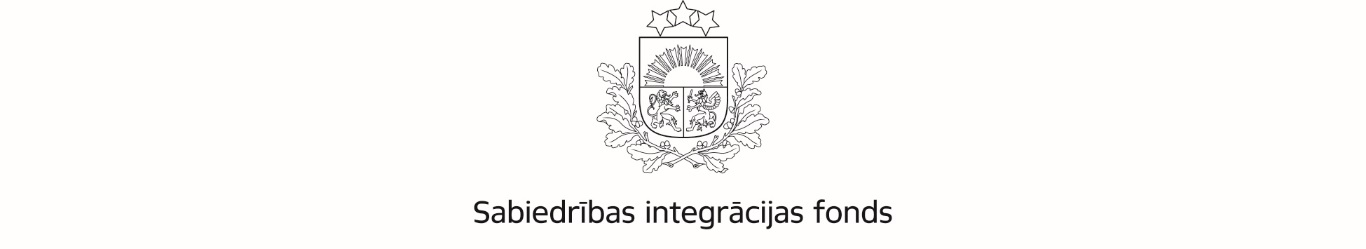 Latvijas valsts budžeta finansētās programmas „NVO fonds”izvērtējumsIdentifikācijas Nr. 2021.LV/NVOFRīga, 2022SatursIevads	31.	Programmas apraksts	51.1. Programmas mērķis	51.2. Programmai un projektiem pieejamais finansējums	61.3. Projektu iesniedzēji un atbalstāmās aktivitātes	71.4. Sasniedzamie politikas plānošanas un programmas specifiskie rādītāji	82. Projektu pieteikumu konkursa apraksts un iesniegto projektu pieteikumu analīze	92.1. Projektu vērtēšana	112.2. Projektu darbības virzieni	142.3. Projektu reģionālais pārklājums	162.3.1. Projektu īstenotāju kapacitātes stiprināšana reģionos ………………………. 162.3.2. Projektu aktivitāšu reģionālais pārklājums …………………………………. 183. Projektu uzraudzības posms ……………………………………………………	204. Projektu īstenošanas rezultātu analīze……………………………………..…………….. 214.1. Projektos iesaistītās mērķa grupas	214.2. Projektos īstenotās aktivitātes	234.3. Īstenoto projektu ietekme uz Programmas mērķa sasniegšanu	255. Programmas finanšu rezultāti	27Kopsavilkums un secinājumi	29Pielikumi Nr.1 – Projektu pieteikumu kvalitātes un specifiskie vērtēšanas kritēriji …………………. 33Nr.2 – Programmā sasniedzamie rezultāti un to rezultatīvie rādītāji projekta līmenī …..… 35Nr.3 – 2021.gadā īstenoto makroprojektu finanšu rezultāti ……………………………….. 40Nr.4 – 2021.gadā īstenoto mikroprojektu finanšu rezultāti …………………………….…. 46IevadsNevalstisko organizāciju fonds (turpmāk – “NVO fonds”) ir izveidots, pamatojoties uz Ministru kabineta 2015.gada 16.decembra rīkojumu Nr.792 (prot.Nr.64, 41.§), ar kuru tika apstiprināts Konceptuālais ziņojums "Par valsts finansēta nevalstisko organizāciju fonda izveidi" (turpmāk – “Konceptuālais ziņojums”), lai veicinātu pilsoniskās sabiedrības ilgtspējīgu attīstību, ļaujot biedrībām un nodibinājumiem virzīt un pilnveidot demokrātijas procesus visos publiskās pārvaldes līmeņos, sniegt pakalpojumus ar mērķi uzlabot sabiedrības dzīves kvalitāti, organizēt pasākumus, kas informētu un izglītotu sabiedrību par valstī notiekošajiem procesiem, tādējādi ļaujot sabiedrībai jau laikus līdzdarboties un iesaistīties tai aktuālajos jautājumos. NVO fonda darbība 2021.gadā tika īstenota saskaņā ar Latvijas Nacionālā attīstības plāna 2021. – 2027.gadam, kas apstiprināts Saeimas 2020.gada 2.jūlija sēdē, prioritātes „Vienota, droša un atvērta sabiedrība” rīcības virziena „Saliedētība” 407.uzdevumu „Sabiedrības pašorganizēšanās, sadarbības un līdzdarbības prasmju un iespēju paplašināšana, jo īpaši attīstot jauniešu pilsonisko izglītību, iedzīvotāju līdzdarbību nevalstiskajās organizācijās, arodbiedrībās un brīvprātīgajā darbā, valsts NVO fondu”, un jau pieminēto konceptuālo ziņojumu, pamatojoties uz likumu „Par valsts budžetu 2021.gadam”, valsts budžeta programmas 26.00.00 „Sabiedrības saliedētības pasākumi” finanšu līdzekļu sadales komisijas 2020.gada 17.decembra sēdes protokolu Nr.16 un kultūras ministra 2020.gada 22.decembrī apstiprināto valsts budžeta apakšprogrammas 26.01.00 „Sabiedrības integrācijas pasākumu īstenošana” izdevumu tāmiKultūras ministrija no valsts budžeta finansētās programmas “NVO fonds” (turpmāk – Programma) īstenošanu 2021.gadā ar līgumu (15.01.2021. līgums Nr.2.5-11-13) deleģēja Sabiedrības integrācijas fondam (turpmāk – Fonds), nododot finansējumu 1 500 000 euro apmērā projektu konkursa nodrošināšanai, tai skaitā atbilstoši Fonda padomes 02.10.2020. lēmumam (Protokols Nr.8, 2.2.§) ne vairāk kā 6,9% no Programmas īstenošanai paredzētā finansējuma tika paredzēti Programmas īstenošanas administratīvo izmaksu segšanai. NVO fonda Stratēģiskās plānošanas komiteja (turpmāk – “SPK”) sagatavoja priekšlikumus programmas prioritātēm un kritērijiem 2021.gadā, kas tika prezentētas gan Nevalstisko organizāciju un Ministru kabineta sadarbības memoranda padomes, gan Nacionālās identitātes, pilsoniskās sabiedrības un integrācijas politikas īstenošanas uzraudzības padomes sēdē. Fonda sekretariāts sagatavoja programmas konkursa nolikumu 2021.gadam, kas Fonda padomei izskatīšanai un apstiprināšanai tika nodots ar Kultūras ministrijas redakcionāliem precizējumiem. Fonda padome 2020.gada 2.oktobrī (Protokols Nr.8) apstiprināja Programmas 2021.gada prioritāros darbības virzienus un “Latvijas valsts budžeta finansētās programmas „NVO fonds” atklāta projektu pieteikumu konkursa nolikumu” 2021.gadam.Programmas izvērtējuma mērķis ir analizēt atklātā projektu konkursa organizēšanas un projektu īstenošanas gaitu, apkopoto informāciju par projektu teritoriālo pārklājumu, projektos iesaistītajām mērķa grupām, īstenotajām aktivitātēm un saskaņā ar Programmas ietvaros īstenoto projektu pārskatos sniegto informāciju sasniegtajiem rezultātiem. Izvērtējuma pirmajā nodaļā sniegts programmas raksturojums, kurā aprakstīts programmas mērķis, pieejamais finansējums, projektu īstenotāju loks un aktivitātes. Otrajā nodaļā sniegts ieskats projektu pieteikumu izvērtēšanas posmā, analizējot konkursa rezultātus un atbalstīto projektu teritoriālo pārklājumu. Trešajā nodaļā sniegts kopsavilkums par konkursa projektu īstenošanas uzraudzības posmu. Ceturtajā nodaļā veikts projektu īstenošanas rezultātu apkopojums, tai skaitā sniegta informācija par iesaistītajām mērķa grupām, projektos īstenotajām aktivitātēm, projektu ietekmi uz sagaidāmajiem Programmas rezultātiem, programmā un projektos specifiski sasniegtie rezultāti. Piektajā nodaļā apkopoti programmas īstenošanas finanšu rezultāti.  Ņemot vērā Fonda ietvaros nepietiekamo kapacitāti veikt plašāku Programmas ietekmes uz NVO sektora un pilsoniskās sabiedrības Latvijā attīstību izvērtējumu, 2021.gadā atbilstoši Programmas īstenošanas un finansējuma izlietojumā paredzētajam veikts ārējs izvērtējums. Tika noslēgts pakalpojuma līgums (Pasūtītāja līgumu uzskaites Nr.S-SIF-2021-26) ar personu apvienību Latvijas Kultūras akadēmija un SIA “Analītisko pētījumu un stratēģiju laboratorija” par pakalpojumu “Valsts budžeta finansētās programmas “NVO fonds” darbības (rezultātu un ieguldījuma) izvērtēšana”, kurā pētnieku veiktā analīze tika koncentrēta uz 2020.-2021.gadā īstenotajiem projektiem, tai skaitā projektu veidu dalījumā (makro, mikro). Līdzīgs Programmas izvērtējums tika veikts arī gadu iepriekš par Programmas darbību 2016.-2020.gada periodā un tā secinājumi jau tika ņemti vērā, gatavojot Programmā konkursu projektu īstenošanai 2021.gadā. Izvērtējuma noslēgumā izdarīti kopējie secinājumi par programmas ieviešanas rezultātiem.Programmas apraksts1.1. Programmas mērķisSaskaņā ar Konceptuālo ziņojumu, NVO fonda prioritātes katram gadam izstrādā NVO fonda SPK, kuras sastāvā bija Fonda padomē ietilpstošo ministriju un Valsts kancelejas deleģēti pārstāvji, seši NVO un Ministru kabineta sadarbības memoranda īstenošanas uzraudzības padomes deleģēti pārstāvji, kā arī divi Fonda sekretariāta pārstāvji.Strādājot pie Programmas plānošanas nepārtrauktā periodā kopš 2016.gada, SPK, ņemot vērā pieaugošo, bet joprojām ierobežoto programmas finansējuma apjomu, ir secinājusi, ka būtiski ir fokusēt programmas prioritātes uz konkrētiem sasniedzamiem mērķiem. Lai radītu vērā ņemamu, pamanāmu ietekmi, nepieciešams labi mērķēts un konkrēts atbalsts. Vienlaikus, lai nodrošinātu Programmas rezultātu pēctecību un ilgtermiņa ietekmi, nepieciešams nodrošināt zināmu stabilitāti, plānojot Programmas darbību ilgākā laika periodā. Atbilstoši šiem secinājumam tika definēts un vēlāk Fondā padomē atbalstīts Programmas vispārīgais mērķis 2021.gadā: stiprināt pilsoniskās sabiedrības ilgtspējīgu attīstību un demokrātiju Latvijā. Definējot NVO fonda prioritātes 2021.gadam, SPK virzīja atbalstam un Fonda padome atbalstīja četrus no Konceptuālajā ziņojumā iekļautajiem sešiem darbības virzieniem: “NVO darbības stiprināšana”; “NVO interešu aizstāvības stiprināšana”; “Atbalsts NVO pilsoniskās sabiedrības aktivitātēm”;“NVO un iedzīvotāju savstarpējās sadarbības stiprināšana”.Projektu konkurss un attiecīgi programmas finansējums netika dalīts pa darbības virzieniem, tādējādi viens projekts varēja ietvert gan vienu, gan vairākus darbības virzienus. Lai spēcinātu mazās, lokālās NVO, atsevišķi tika nodalīts finansējums mikroprojektiem (“grass roots”) ar vienkāršāku administrēšanas mehānismu, tai skaitā: mikroprojektu līmenī netika uzstādītas prasības trīs gadu pieredzei, īpaši mikroprojektiem izstrādāta projekta pieteikuma veidlapa un projektu kvalitātes vērtēšanas sistēma bez papildu kritērijiem u.c.1.2. Programmai un projektiem pieejamais finansējumsPēdējo trīs gadu periodā NVO fonda finansējums turpina būtiski palielināties. Kopējais Programmā 2021.gadā projektiem pieejamais valsts budžeta finansējums bija 1 396 500 euro. 1.attēls. Programmai pieejamais finansējums 2016.-2021.gadā (euro): * 2016.-2018.gadā Programmai ik gadus piešķirtais finansējums bija 400000 EUR. 2017.un 2018.gadā NVO fonda ietvaros tika rezervēts finansējums gala maksājumu veikšanai NVO līdzfinansējuma programmas ietvaros 2016.gadā noslēgto projektu gala maksājumu veikšanai.NVO fonda SPK līdzīgi kā gadu iepriekš ierosināja Programmai 2021.gadā pieejamā finansējuma sadali makroprojektu un mikroprojektu atbalstam veikt proporcijā 80%/20%. Fonda padome, pamatojoties uz programmas 2020.gada rezultātu izvērtējumu, pieņēma kompromisa lēmumu par finansējuma sadalījumu makroprojektiem un mikroprojektiem proporcijā 75%/25%, tādējādi palielinot makroprojektu atbalstam pieejamā finansējuma proporciju par 5% attiecībā pret 2020.gadu, kad makroprojektu finansēšanai tika paredzēts 70% finansējuma, un vienlaikus saglabājot mikroprojektu finansējumu iepriekšējā gada līmenī, lai atbalstītu jaunu, nelielu un reģionālu NVO kapacitātes stiprināšanai un sabiedrības līdzdalības paplašināšanai lēmumu pieņemšanas procesos.  1.tabula. Programmai 2021.gada konkursā projektu konkursā pieejamā finansējuma sadalījums (euro):Līdzīgi kā gadu iepriekš 2021.gadā tika paredzēta projektu īstenošana četros darbības virzienos ar iespēju vienā projektā iekļaut gan vienu, gan vairākus darbības virzienus, vienlaikus pēc finansējuma apjoma paredzot projektu īstenošanu makroprojektu un mikroprojektu līmenī. Attiecībā pret iepriekšējo gadu vienam makroprojektam maksimāli pieejamais finansējuma apjoms pēc SPK ierosinājuma tika samazināts no 40 000 euro līdz      30 000 euro, pamatojot to ar iespēju atbalstīt lielāku skaitu kvalitatīvu projekta pieteikumu. 2.tabula. 2021.gada konkursā vienam projektam pieejamais Programmas finansējums (euro):Programmas finansējums veidoja 100% no projekta kopējām attiecināmajām izmaksām.1.3. Projektu iesniedzēji un atbalstāmās aktivitātesProjektu pieteikumus varēja iesniegt atbilstoši Biedrību un nodibinājumu likumā noteiktajām prasībām Latvijas Republikā reģistrētas organizācijas (biedrības vai nodibinājumi), kas darbojas pilsoniskās sabiedrības attīstības jomā; darbojas sabiedrībā būtisku problēmu risināšanā, plašākas sabiedrības interesēs, valstisku mērķu sasniegšanā, veicinot sabiedrības līdzdalību; nedarbojas tikai savās interesēs vai savu biedru komerciālajās, profesionālajās vai politiskajās interesēs, kuru mērķis ir darboties plašākas sabiedrības labā, risinot jautājumus, kas saistīti ar atsevišķu iedzīvotāju grupu vai visas sabiedrības labklājību; ir neatkarīgas no publiskās pārvaldes institūcijām, politiskām partijām vai komerciālām organizācijām.Makroprojektu iesniegšanai papildus tika noteikts, ka makroprojektu var iesniegt organizācijas, kas uz projekta pieteikuma iesniegšanas brīdi vismaz pēdējo trīs gadu nepārtrauktā periodā darbojas pilsoniskās sabiedrības attīstības jomā un tās darbības ir saistītas ar pilsoniskās sabiedrības aktivitātēm un kurām ir iesniegti darbības pārskati pēdējo 2 gadu periodā.Uz Programmas finansējumu nevarēja pretendēt: darba devēju organizācijas un to apvienības; arodbiedrības un to apvienības; reliģiskās organizācijas un to iestādes; politiskās partijas un to apvienības; dzīvokļu apsaimniekošanas biedrības; pašdarbības sporta un kultūras kolektīvi.Konkursa nolikumā projektos atbalstāmās aktivitātes netika definētas, pamatojoties uz to, ka NVO sektors aptver organizācijas, kuru pamatdarbības vai interešu jomas aptver visas tautsaimniecības nozares, un, definējot konkrētas NVO fonda atbalstāmās aktivitātes, tiktu ierobežotas NVO iespējas piedalīties konkursā un gūt atbalstu projektiem. 1.4. Sasniedzamie politikas plānošanas un programmas specifiskie rādītājiŅemot vērā Nacionālā attīstības plāna 2021. – 2027.gadam prioritāti “Vienota, droša un atvērta sabiedrība”, konkursā tika paredzēts atbalstīt tādu projektu īstenošanu, kuros paredzētās aktivitātes vienlaikus ir vērstas uz Programmas mērķa sasniegšanu un kuru ietvaros tiek:veicināta sabiedrības aktivitāte un iesaistīšanās sabiedrībai būtisku problēmu risināšanā ar mērķi stiprināt Satversmē noteiktās demokrātiskās vērtības un cilvēktiesību ievērošanu Latvijā un/vai veicināt sociālo atbildību kopienā;veicināta sabiedrības izpratne par pilsonisko līdzdalību un līdzdarbības veidiem;veicināta sabiedrības līdzdalība rīcībpolitikas veidošanas un lēmumu pieņemšanas procesos;veicināta NVO savstarpējā sadarbība reģionu, Latvijas, Eiropas Savienības un pasaules līmenī, kā arī NVO sadarbība ar publisko sektoru;veicināta iedzīvotāju iesaiste NVO un veicināts brīvprātīgais darbs;veicināta uzticēšanās nevalstiskajam sektoram;nodrošināta datos un pierādījumos balstītu priekšlikumu un politikas iniciatīvu izstrāde;nodrošināta sabiedrības interešu aizstāvība konkrētā NVO pamatdarbības jomā;veicināta piederība Latvijai;veicināta NVO kapacitāte un veiktspēja.Projektu pieteikumu konkursa apraksts un iesniegto projektu pieteikumu analīzeFonda sekretariāts 2020.gada 7.oktobrī tīmekļa vietnē www.sif.gov.lv izsludināja atklātu projektu pieteikumu konkursu Latvijas valsts budžeta finansētās programmas “NVO fonds” ietvaros projektu īstenošanai 2021.gadā (https://www.sif.gov.lv/lv/nvo-fonds#2021gads). Katrs projekta iesniedzējs konkursa ietvaros varēja iesniegt ne vairāk kā vienu projekta pieteikumu. Noteiktajā termiņā līdz 2020.gada 2.novembrim tika saņemti 163 projektu pieteikumi. 2.attēls. Projektu pieteikumu skaits 2016.-2021.gadā:Ņemot vērā, ka 2016.gadā lielo projektu pieteikumu skaitu ietekmēja NVO fonda izveide ar mērķi atbalstīt NVO sektoru pēc ESF un EEZ grantu shēmu īstenošanas perioda noslēguma un tas, ka 46 iesniedzēji izmantoja konkursa nolikumā paredzēto iespēju vienai organizācijai iesniegt divus projektus, 2020.-2021.gadā iesniegto projekta pieteikumu skaits liecina par intereses atjaunošanos par NVO fonda piedāvājumu un iesniegto projektu pieteikumu skaita stabilizēšanos jaunā līmenī. NVO fonda mērķauditorijas stabilo interesi var skaidrot ar ikgadēju Programmā kopumā pieejamā finansējuma apjoma pieaugumu, konkursa organizēšanu projektiem makroprojektu un mikroprojektu līmenī, kā arī zināmu stabilitāti un prognozējamību pēdējos divos gados gan konkursa, gan Programmas atbalstu guvušo projektu īstenošanas posmā.Daļa organizāciju piedalās konkursā katru gadu –  56 no 93 (60%) makroprojektu  un 17 no 70 (24%) mikroprojektu iesniedzējiem piedalījušies arī iepriekšējā gada projektu konkursā. Būtiska ir “jauno” projekta iesniedzēju daļa – organizācijas, kas līdz šim Programmas ietvaros organizētajos projektu konkursos nav piedalījušies (skatīt 3.attēlu).3.attēls. Pirmreizējie projektu iesniedzēji 2020.-2021.gadā:Salīdzinājumā ar iepriekšējo gadu 2021.gada konkursā iesniegto projektu pieteikumos sagaidāmais neapmierinātais finansējuma pieprasījums ir ievērojami samazinājies: pieprasītais finansējums kopā 2,2 reizes pārsniedza programmā projektiem pieejamā finansējuma apmēru (2020.gadā – 3,11 reizes), makroprojektu grupā pieprasītais finansējums 2,49 reizes pārsniedza makroprojektu atbalstam pieejamo finansējumu (2020.gadā – 3,82 reizes), mikroprojektu grupā – 1,36 reizes (2020.gadā – 1,45 reizes). Tas lielā mērā skaidrojams ar Programmai pieejamā finansējuma pieaugumu, kā arī ar ievērojamu alternatīvu finansējuma avotu pieejamību NVO projektu īstenošanai, tai skaitā 2021.gadā plaši uzsākta projektu īstenošana arī Eiropas Ekonomikas zonas (EEZ) un Norvēģijas grantu programmā Aktīvo iedzīvotāju fonds.3.tabula. 2020. un 2021.gada konkursā saņemto projektu pieteikumu skaits un pieprasītais finansējums dalījumā makroprojekti/mikroprojekti (euro):2.1. Projektu vērtēšana Projektu pieteikumu vērtēšana notika secīgās kārtās – administratīvā, atbilstības un kvalitātes vērtēšana. Uz kvalitātes vērtēšanu tika virzīti tikai administratīvi izvērtētie un atbilstības vērtēšanā par atbilstošiem atzītie projektu pieteikumi. Projektu pieteikumu kvalitātes un specifiskie vērtēšanas kritērijus lūdzam skatīt izvērtējuma 1.pielikumā.4.tabula. Vērtēšanas rezultātā noraidītie projektu pieteikumi, skaits:Konkursā iesniegto projektu pieteikumu administratīvā izvērtēšana atklāja nelielas un saskaņā ar konkursa nolikumu novēršamas tehniskas nepilnības  63 projektu pieteikumos, t.sk. 30 no 93 (32%) iesniegtajiem makroprojektu pieteikumiem un 33 no 70 (47%) iesniegtajiem mikroprojektu pieteikumiem. Visas nepilnības konkursa nolikumā noteiktajā termiņā tika novērstas.Vērtēšanas otrajā kārtā projektu pieteikumi tika vērtēti pēc atbilstības kritērijiem, tai skaitā tika vērtēta projektu iesniedzēju atbilstība konkursa nolikuma nosacījumiem, kā arī projekta pieteikuma atbilstība Programmas mērķim. Vērtēšanas rezultātā par atbilstošiem pēc atbilstības vērtēšanas kritērijiem tika atzīti 155 projektu pieteikumi, tajā skaitā 88 makroprojektu pieteikumi un 67 mikroprojektu pieteikumi. Makroprojektu noraidījuma atbilstībā (atbilstībā noraidīti 5 projektu pieteikumi) iemesli bija šādi: makroprojekta iesniedzējas organizācijas darbība nav saistīta ar sabiedrības līdzdalības veicināšanu vai organizācijai atbilstoši konkursa nolikumā noteiktajam nav pietiekams nepārtrauktās darbības periods pilsoniskās sabiedrības attīstības jomā; projekta neatbilstība Programmas konkursa nolikumā definētajam mērķim.Mikroprojektu noraidījuma atbilstībā (atbilstībā noraidīti 3 projektu pieteikumi) iemesli bija šādi: mikroprojekta iesniedzējas organizācijas darbība nav saistīta ar sabiedrības līdzdalības veicināšanu; projekta neatbilstība Programmas konkursa nolikumā definētajam mērķim.		Projektu vērtēšanu pēc kvalitātes vērtēšanas kritērijiem veica atbilstoši Konkursa nolikuma 5.punktam izveidotas un Fonda padomes apstiprinātas vērtēšanas komisijas locekļi un viņu aizvietotāji, kā arī 10 atklāta konkursa kārtībā piesaistīti NVO sektora projektu vērtēšanas eksperti. Vērtēšanas rezultātā par atbilstošiem pēc kvalitātes vērtēšanas kritērijiem tika atzīti 124 projektu pieteikumi, tai skaitā 74 makroprojektu pieteikumi un 50 mikroprojektu pieteikumi. Apstiprināšanai tika virzīti 86 projekti, tai skaitā 36 makroprojekti ar augstāko novērtējumu kvalitātes vērtēšanā un kam pietika Programmā projektu atbalstam makroprojektu grupā pieejamais finansējums, un visi 50 kā kvalitatīvi novērtētie mikroprojekti. Konkursa rezultātus Fonda padome apstiprināja 2021.gada 15.janvārī. Nosacījumu izpildes posmā pirms projektu īstenošanas līgumu slēgšanas divi mikroprojektu iesniedzēji – biedrība "LATVIEŠI PASAULĒ-muzejs un pētniecības centrs" (Nr. 2021.LV/NVOF/MIC/046) un biedrība “Youth for City – City for Youth” (Nr. 2021.LV/NVOF/MIC/033) atteicās no projektu īstenošanas 2021.gadā sakarā ar nespēju īstenot projektos plānotās aktivitātes COVID-19 izplatības un valstī noteikto pulcēšanās ierobežojumu apstākļos. Kopumā Fonda padomes lēmumos izvirzīto nosacījumu izpildes un projektu īstenošanas līgumu slēgšanas procesā atbrīvojās Programmas finansējums, kas bija pietiekams, lai papildus atbalstītu vēl trīs rezerves sarakstā iekļautos makroprojektus, tai skaitā divus makroprojektus – biedrības "Pierīgas partnerība" (2021.LV/NVOF/MAC/039) un biedrības "Free Riga" (2021.LV/NVOF/MAC/080) – ar augstāku kvalitātes novērtējumu pilnā (100%) apmērā un  biedrības "Eiropas Latviešu apvienība" projektu Nr.2021.LV/NVOF/MAC/047 – par visu atlikušo Programmas finansējuma summu, kas bija pietiekama projekta atbalstam 72% apmērā no sākotnēji pieprasītā finansējuma. Projekta atbalstam nepilnā apmērā bija ietekme uz projektā sasniedzamajiem rezultātiem, taču kopumā, ņemot vērā, ka organizācija atrada iespēju trūkstošo finansējumu piesaistīt no citiem avotiem, Programmas nepilnā apmērā atbalstītā projektā plānotais mērķis tika sasniegts. Projektiem, kuri tika apstiprināti ar nosacījumiem, nosacījumu izpilde un līgumu slēgšana tika pabeigta februārī-martā-aprīlī, bet pēdējais līgums par rezerves sarakstā iekļauta makroprojekta īstenošanu tika noslēgts maija beigās.Nosacījumu izpildes rezultātā noslēgti 87 līgumi par projekta īstenošanu, tai skaitā 39 makroprojektu un 48 mikroprojektu īstenošanas līgumi par pilnu summu 1 396 538,13 euro. Tādējādi noslēgto līgumu kopsumma par 38,13 euro pārsniedza Programmā projektu atbalstam pieejamā finansējuma apmēru, taču, ņemot vērā, ka Programmā faktiskais neizlietotā finansējuma atlikums ik gadu saglabājas aptuveni 4% līmenī (2021.gadā faktiskais neizlietotā finansējuma apmērs bija 56 870,04 euro), risks par Programmā uzņemtajām saistībām bija zems.  5.tabula. Programmas konkursa rezultātā noslēgto līgumu skaits un to plānotās attiecināmās izmaksas dalījumā pa projektu veidiem (euro):Analizējot Programmas 2020.gada konkursa rezultātus, tika konstatēts, ka ievērojami atšķiras projektu konkurence konkursā makroprojektu un mikroprojektu līmenī. Makroprojektu līmenī projektu konkurence bija ievērojami lielāka – atbalstu neguva 57% no iesniegtajiem jeb 68% no kvalitatīvi novērtētajiem makroprojektiem. Savukārt mikroprojektu līmenī attiecīgi atbalstu neguva tikai 12% no iesniegtajiem jeb 15% no kvalitatīvi novērtētajiem mikroprojektiem (skatīt 4.attēlu).  Programmas ietvaros 2021.gadā sākotnēji bija paredzēts atbalstīt 35 makroprojektus, kas ir ievērojams atbalstīto makroprojektu skaita pieaugums salīdzinājumā ar 24 īstenotiem makroprojektiem 2020.gadā un iespējams, jo:Lai līdzsvarotu projektu konkurenci makroprojektu un mikroprojektu līmeņos Programmas 2021.gada projektu konkursā tika paredzēts:Programmā projektu atbalstam pieejamā finansējuma pieaugums par 299 500 euro;konkursam makroprojektu līmenī pieejamā finansējuma proporcijas daļas palielinājums no 70% līdz 75%;vienam makroprojektam maksimāli pieejamā finansējuma samazinājums no 40 000 euro līdz 30 000 euro.Rezultātā Programmas atbalstu 2021.gadā faktiski saņēma 39 makroprojekti, kas ir par 15 projektiem jeb par 62,5% vairāk nekā gadu iepriekš (2020.gadā atbalstīti 24 makroprojekti). Tai pat laikā paredzamais atbalstīto mikroprojektu skaits 2021.gadā saglabājās iepriekšējā gada līmenī – 50 atbalstīti mikroprojekti, jo, neskatoties uz to, ka mikroprojektiem pieejamā finansējuma proporcijas daļa tika samazināta no 30% līdz 25%, finansējuma pieaugums Programmai kopumā 2021.gadā nodrošināja mikroprojektu atbalstu vismaz iepriekšējā gada līmenī (2020.gadā 329 100 euro). Faktiski atbalstu guva 48 mikroprojekti jeb visi mikroprojekti, kas bija sekmīgi pārvarējuši konkursā iesniegto projektu pieteikumu kvalitātes vērtēšanas posmu un pēc savas iniciatīvas neatteicās no līguma slēgšanas. Rezultātā mikroprojektu konkurence netika nodrošināta, pāri palikušais mikroprojektu atbalstam paredzētais Programmas finansējums, kā arī finansējums, kas atbrīvojās mikroprojektu īstenošanas līgumu slēgšanas posmā, tika novirzīts makroprojektu atbalstam.4.attēls. Atbalstīto un noraidīto (atbilstībā, kvalitātē vai nepietiekama finansējuma dēļ) projektu īpatsvars 2020.-2021.gadā:2.2. Projektu darbības virzieniOtro gadu pēc kārtas Programmas ietvaros bija paredzēta projektu īstenošana četros darbības virzienos un divos līmeņos (makroprojekti un mikroprojekti). Projektu konkurss un attiecīgi Programmas finansējums netika dalīts pa darbības virzieniem, tādējādi viens projekts varēja ietvert gan vienu, gan vairākus darbības virzienus. Konkursa rezultāti makroprojektu līmenī nenorāda uz izteiktām projektu iesniedzēju preferencēm darbības virzienu izvēlē, jo par tādu nevajadzētu uzskatīt projektu iesniedzēju paredzamu izvēli projektā vienlaikus ar organizācijas pamatdarbības aktivitātēm iekļaut arī savas kapacitātes stiprināšanu (iesniegtajos projektu pieteikumos vidēji projektā paredzēti 2,20 darbības virzieni). Darbības virzienu līdzsvarojums vēl vairāk vērojams atbalstītajos makroprojektos. Jāsecina, ka konkursā augstāk novērtēti komplicētāki projekti ar plašāku darbības virzienu aptvērumu – atbalstu guvušajos projektos vidēji paredzēti 2,54 darbības virzieni (skatīt 5.attēlu). 5.attēls. Darbības virzieni iesniegtajos un apstiprinātajos makroprojektos:Līdzīgi kā iepriekšējos gados mikroprojektu līmenī izteikti vairāk iesniegto projektu pieteikumu un atbalstīto projektu bija darbības virzienos “NVO darbības stiprināšana” (48% atbalstu guvušo mikroprojektu līdzīgu iemeslu dēļ kā makroprojektu konkursā) un “Atbalsts NVO pilsoniskās sabiedrības aktivitātēm” (54%), kas ir izteikti dominējošs darbības virziens mikroprojektu līmenī (skatīt 6.attēlu). Vidējais darbības virzienu skaits projektā gan iesniegtajos, gan apstiprinātajos mikroprojektos norāda uz to, ka mikroprojektam maksimāli pieejamā finansējuma (7000 euro) ietvaros nav sagaidāmi komplicēti projekti ar daudzveidīgām aktivitātēm vairākos darbības virzienos.  6.attēls. Darbības virzieni iesniegtajos un apstiprinātajos mikroprojektos:Jāatzīmē, ka konkursā augstāko novērtējumu tomēr guvuši mikroprojekti, kuros plānotas aktivitātes darbības virzienā “NVO interešu aizstāvības stiprināšana” – atbalstu guvuši 80% no šajā darbības virzienā (85% 2020.gadā).2.3. Projektu reģionālais pārklājums2.3.1. Projektu īstenotāju kapacitātes stiprināšana reģionos Programma ietvaros tradicionāli projekti tiek īstenoti nacionālā, reģionālā un vietējā (lokālā) mērogā. Paredzot projektu dalījumu makroprojektu un mikroprojektu līmenī,  makroprojektus lielākoties iesniedz organizācijas, kuru pamatdarbība tiek īstenota nacionālā vai vismaz reģionālā līmenī un kuras ar lielāku iespējamību darbojas Rīgā, savukārt vairums mikroprojektu īstenotāju ir lokālas organizācijas vai nelielas organizācijas, kuru interešu sfēra ir arī reģionālā vai nacionālā līmenī. Rīgā deklarētas organizācijas bija 70% projektu iesniedzēju konkursā makroprojektu līmenī (65 projektu pieteikumi) un 41% - mikroprojektu līmenī (29).Projektu reģionālais pārklājums tālāk tiek skatīts divos aspektos – projektu iesniedzēju kapacitātes stiprināšana un projektu aktivitāšu īstenošana reģionos.Lai reģionālā griezumā izvērtētu Programmas atbalstu projektu īstenotāju kapacitātes stiprināšanā, tika veikta informācijas apkopošana pēc projektu iesniedzēju juridiskās adreses.7.attēls. Iesniegto un apstiprināto projektu (kopā makroprojekti un mikroprojekti) iesniedzēju reģionālais pārklājums pēc projektu iesniedzēju juridiskās adreses un atbalstu guvušo projektu proporcija (%): Salīdzinājumā ar iepriekšējo gadu atbalstīto projektu proporcijas līkne (atbalstītie projekti pret iesniegtajiem, %) reģionālā griezumā ir būtiski izlīdzinājusies: 2020.gada konkursā Kurzemē 67% (12 atbalstīti projekti no 18 iesniegtiem projektu pieteikumiem), Latgalē 36% (4 no 11), Pierīgā 68% (13 no 19), Vidzemē 38% (5 no 13), Zemgalē 67% (10 no 15) un Rīgā 33% (30 no 90). Joprojām Latgalē deklarēto organizāciju projektu pieteikumu dalība šīs programmas konkursos ir mazāk sekmīga, lai gan 2021.gadā Latgales organizāciju atbalstītu guvušo projektu īpatsvars pieaudzis līdz 44% (4 atbalstīti projekti no 9 iesniegtiem projektu pieteikumiem): atbalstu guva viens no 3 iesniegtajiem makroprojektu pieteikumiem (33%) un 3 no 6 mikroprojektu pieteikumiem (50%).Atbalstīto projektu proporcijas palielināšanās kopumā skaidrojama ar Programmā projektu īstenošanai pieejamā finansējuma pieaugumu, kas īpaši izceļams makroprojektu konkursā, par ko liecina arī Rīgā deklarēto organizāciju atbalstīto makroprojektu pieaugums līdz 74% (29 no 39) no Programmā atbalstītajiem makroprojektiem.Kopumā makroprojektu konkursā tika atbalstīti projektu īstenotāji visos Latvijas reģionos: projektus īstenoja tādas reģionālas organizācijas kā Kurzemē – biedrības "Latvijas Lauku forums" un "Kurzemes NVO centrs"; Latgalē – biedrība "Dienvidlatgales NVO atbalsta centrs"; Pierīgā – biedrība "Pierīgas partnerība"; Vidzemē – nodibinājums "Valmieras novada fonds" un biedrība "Alūksnes nevalstisko organizāciju atbalsta centrs"; Zemgalē – biedrība "Zemgales nevalstisko organizāciju atbalsta centrs" un "Ūdenszīmes". Šīm organizācijām caur projektiem īstenojot savu pamatdarbību, Programmai ir pastarpināta ietekme uz lielāku NVO loku savā reģionā. 8.attēls. Projektu iesniedzēju kapacitātes stiprināšana – atbalstu guvušo projektu reģionālais pārklājums pēc projektu iesniedzēju juridiskās adreses:Mikroprojektu līmenī atbalstu saņēmušo organizāciju reģionālais pārklājums ārpus galvaspilsētas ir vienmērīgs. Ievērojams skaits atbalstīto mikroprojektu iesniedzēju organizāciju (16 jeb 33%) reģistrēts Rīgā. Daļa no šīm organizācijām darbojas specifiskā interešu jomā un to darbība aptver visu Latviju (piemēram, biedrības "AGIHAS", "Latvijas Vācu savienība", ""DIA+LOGS", atbalsta centrs visiem, kurus skar HIV/AIDS", "Vieglās valodas aģentūra", "Latvijas Izvērtētāju asociācija", "Latvijas Senioru kopienu apvienība" vai "Alianse Pārnozariskai Ilgtspējīgai Attīstībai").Salīdzinājumā ar iepriekšējo gadu mikroprojektu reģionālās pārstāvniecības ārpus Rīgas/Pierīgas īpatsvars saglabājies iepriekšējo gadu līmenī. 2.3.2. Projektu aktivitāšu reģionālais pārklājums Projektu pieteikumu veidlapās ietvertā informācija par projektu īstenošanas vietām norāda uz projekta aktivitāšu reģionālo pārklājumu, tai skaitā projektu ietekmi uz mērķa grupām reģionos. Ņemot vērā to, ka ievērojama daļa projektu paredz aktivitāšu īstenošanu visā Latvijā vai vismaz vairākos reģionos, aktivitāšu reģionālais pārklājums būtiski atšķiras no projektu reģionālā pārklājuma pēc projektu īstenotāju juridiskajām adresēm.9.attēls. Iesniegto un apstiprināto makroprojektu aktivitāšu reģionālais pārklājums:Aktivitāšu reģionālā pārklājuma izlīdzināšanās īpaši vērojama makroprojektu līmenī un skaidrojama ar to, ka vairums atbalstīto organizāciju Rīgā makroprojektu īstenošanu plānojušas visā Latvijā. Faktiski no 29 atbalstītajiem Rīgā deklarēto organizāciju makroprojektiem tikai 3 projektos kā vienīgā īstenošanas vieta norādīta Rīga. Visas trīs ir nacionāla līmeņa interešu aizstāvības organizācijas ("Sabiedriskās politikas centrs PROVIDUS", "Sabiedrība par atklātību - Delna" un "Lesbiešu, geju, biseksuāļu, transpersonu un viņu draugu apvienība "Mozaīka""), kuru īstenoto projektu rezultāti, lai arī netieši, tomēr būtiski ietekmē plašākas mērķa grupas visā Latvijā.Mikroprojektos plānoto aktivitāšu reģionālais pārklājums norāda uz to, ka arī mikroprojektu līmenī ievērojama daļa projektu (38 no 48 projektiem) tiek īstenota plašāk nekā viena reģiona (novada, pašvaldības) ietvaros.  Piemēram, biedrības "Neklusē" projekta aktivitātes īstenotas Latgalē, Kurzemē, Vidzemē, Zemgalē un Rīgā, biedrības "Latvijas Vācu savienība" projekts – Rīgā, Liepājā, Dobelē, Ventspilī un Daugavpilī, u.tml.Jāatzīmē, ka 2021.gadā projektu skaits, kas īstenojuši aktivitātes tieši Rīgā, bija lielāks tieši mikroprojektu līmenī - 15 mikroprojekti un tikai 10 makroprojekti.10.attēls. Iesniegto un apstiprināto mikroprojektu aktivitāšu reģionālais pārklājums:Projektu uzraudzības posms2021.gadā Programmas ietvaros tika nodrošināta 87 projekta, tai skaitā 39 makroprojektu un 48 mikroprojektu, uzraudzība. 6.tabula. Saņemtie, izvērtētie un apstiprinātie projektu starpposma (SP) un noslēguma (NP) pārskati, veiktie projektu īstenošanas līgumu grozījumi, skaits:* Projektiem, kuru projekta īstenošanas periods nepārsniedz 5 mēnešus, Fonds izmaksā avansa maksājumu 90% apmērā no Projektam piešķirtā programmas finansējuma un Projekta īstenotājam starpposma pārskats nav jāiesniedz.** Vairāk kā divas reizes pieaudzis Līgumu grozījumu skaits (29 Līgumu grozījumi 2020.gadā). Grozījumi veikti 26 makroprojektos un 22 mikroprojektos. Vairums grozījumu saistāmi ar COVID 19 pandēmijas un ar to saistīto drošības pasākumu un ierobežojumu ietekmi uz projektos plānotajām aktivitātēm un ar tām saistītā budžeta plānojuma izmaiņām. Atšķirībā no 2020.gada var teikt, ka liela daļa īstenotāju, ierosinot Līguma grozījumus, apliecināja gatavību rīkoties, lai nodrošinātu projektos plānoto mērķu sasniegšanu.Atšķirībā no projektu uzraudzības 2020.gadā, kad mikroprojektu īstenošana faktiski tika uzsākta tikai maijā-jūnijā un projektu īstenošanas faktiskais periods bija īsāks, 2021.gadā   starpposma pārskati tika paredzēti gan makroprojektu, gan mikroprojektu līmenī ar izņēmummiem tikai atsevišķos projektos, kuru plānotais īstenošanas periods nepārsniedza piecus mēnešus. Projektu starpposmu pārskatu izskatīšana nodrošināja iespēju savlaicīgi atklāt un novērst tādas kļūdas, kam projekta noslēgumā varētu būt nenovēršama finansiāla ietekme uz projekta rezultātu, kā arī tika samazināts dokumentu apjoms noslēguma pārskatu izskatīšanas posmā, kad objektīvi ierobežota laika dēļ varētu tikt apdraudēts savlaicīgs un sekmīgs Programmas noslēgums. Programmas īstenošanas periods 2021.gadā tika pagarināts un noteikts no 01.01.2021. līdz 20.11.2022. Faktiskie projektu īstenošanas rezultāti liecināja, ka aktivitātes projekta mērķa un būtisko rezultātu sasniegšanai tika īstenotas projekta īstenošanas periodā līdz novembrim, novembrī paredzot projektu kopsavilkumu gatavošanu informatīvus pasākumus par projekta rezultātiem. Tāpēc, ņemot vērā papildus riskus savlaicīgam Programmas noslēgumam kalendārā gada ietvaros, tika secināts, ka Programmas īstenošanas perioda pagarinājums pēc 31.10.2021. nav sevi attaisnojis. Projektu īstenotājiem tika nodrošināta konsultatīvā palīdzība attālinātā režīmā. Vairākos projektos veikta projekta aktivitāšu norises novērošana tika veikta tiešsaistes platformās pasākumu laikā.4. Projektu īstenošanas rezultātu analīze4.1. Projektos iesaistītās mērķa grupasProgrammas ietvaros 2021.gadā projektus sekmīgi īstenoja 87 organizācijas, kas ir mazs skaits no Latvijā reģistrētajām nevaldības organizācijām (aptuveni 1000). Neskatoties uz Programmā īstenoto projektu nelielo skaitu, jāatzīmē, ka projektus īstenojošo organizāciju darbības jomas ir ļoti atšķirīgas, projektos iesaistītās mērķa grupas no gada uz gadu un no projekta uz projektu ir dažādas un mainīgas. Minēto iemeslu dēļ attiecībā uz iesaistītajām mērķa grupām Programmas kontekstā nevar veikt vispārinājumus un iezīmēt tendences. 11.attēls. Projektos iesaistītās tiešās mērķa grupasSpecifiskas mērķa grupas lielumu var ietekmēt pat viens projekts, kā, piemēram, 2021.gadā mērķa grupas “Jaunieši” skaitlisko apmēru ievērojami ietekmēja biedrības "Latvijas Peldēšanas federācija" makroprojekts (Nr.2021.LV/NVOF/MAC/057/14), kura ietvaros tika īstenota skolu kampaņa „Tuvojas vasara - atceries par drošību uz ūdens”, kur četrās online lekcijās dažādām klašu grupā tika iesaistīti 54 836 Latvijas skolēni, un biedrības “Neklusē” mikroprojekts (Nr.2021.LV/NVOF/MIC/032/17), kura ietvaros aktivitātēs “#Neklusē un mobinga situācijā rīkojies ASAP: Atpazīsti, Saki, Aktivizē un Palīdzi!” online tika iesaistīti 23 283 skolēni, bet papildus ar pasākumu ierakstiem internetā sasniegtā netiešā mērķa grupa ir 18 926 interneta skatījumi.Mērķa grupas “Aktīvie iedzīvotāji” skaitlisko lielumu līdzīgi kā vairākus pēdējos gadus ir ietekmējis nodibinājuma "Palīdzēsim.lv" makroprojekts (Nr.2021.LV/NVOF/MAC/004/13), kura ietvaros organizētajos “labo darbu nedēļas” pasākumos bija iesaistīti aptuveni 11 567 dalībnieki visā Latvijā. Mērķa grupu “Biedri” un “Brīvprātīgie” skaitlisko lielumu tradicionāli ievērojami ietekmē projekti, kurus īsteno daudzskaitlīgas biedru organizācijas, tādas kā biedrība "Liepājas Neredzīgo biedrība" (Nr.2021.LV/NVOF/MAC/003/24) – 835 biedri un 160 brīvprātīgie vai biedrība “Latvijas skautu un gaidu centrālā organizācija” (Nr.2021.LV/NVOF/MAC/025/32) – 915 biedri un 59 brīvprātīgie, un kuros aktivitātes bijušas tiešā veidā vērstas uz visiem organizācijas biedriem, kā arī atsevišķu organizāciju projekti, kuri aktivitātes specifiski vērstas uz brīvprātīgo piesaisti, piemēram, nodibinājuma "Pasaules dabas fonds" projektā (Nr.2021.LV/NVOF/MAC/052/02) iesaistīti 95 brīvprātīgie. Jau otro gadu īstenojot projektus COVID-19 pandēmijas un ar to saistīto pulcēšanās ierobežojumu apstākļos, īstenotāji sekmīgi raduši jaunus veidus, kā sasniegt plānotās mērķa grupas. Lai īstenotu aktivitātes ar mērķa grupu iesaisti, plaši tiek izmantotas tiešsaistes platformu (online) iespējas, kas ļauj sasniegt daudz lielāku dalībnieku skaitu nekā varētu nodrošināt tradicionāli klātienes pasākumos. Programmas ietvaros 2021.gadā īstenoto projektu noslēguma pārskatos fiksētā sasniegta tiešā mērķa grupa kopā ir 152 857 (2020.gadā – 64 876), tai skaitā makroprojektu mērķa grupa – 100 260 un mikroprojektu mērķa grupa – 52 597.Programmas ietvaros īsteno projektu netiešās mērķa grupas lielumu vislabāk raksturo projektus īstenojušo organizāciju sociālo tīklu aktīvo lietotāju skaits, kas īpaši izteikta ir organizācijām, kuras īsteno projektus ar interešu aizstāvības komponenti. Jāatzīmē jauns komunikācijas kanāls, kas Programmā īstenoto projektu ietvaros aktualizējies tieši 2021.gadā – klātbūtnes un informācijas saņemšanas iespēja tādās nozīmīgās projektu aktivitātes kā forumi, konferences, kampaņas un akcijas, semināri un apmācības tika nodrošināta ar internetā ievietotu tiešsaistes pasākumu ierakstu palīdzību. Projektos sasniegta interneta auditorija: forumos/festivālā – 70 280 skatījumi (Biedrība "Latvijas Lauku forums"; Nodibinājums "Fonds atvērtai sabiedrībai DOTS"; Biedrība "Ūdenszīmes"); konferencē – 832 (Nodibinājums "BĒRNU SLIMNĪCAS FONDS"); diskusijās – 4133 (Biedrība "Jelgavas attīstībai"); kampaņās/akcijās – 634 821 (Biedrība "Ascendum"; Biedrība "Vides iniciatīvu centrs"; Biedrība "Alianse Pārnozariskai Ilgtspējīgai Attīstībai"); semināros/apmācībās – 22 448 (Nodibinājums "BĒRNU SLIMNĪCAS FONDS"; Biedrība "NEKLUSĒ"; Nodibinājums "Ruckas mākslas fonds").4.2. Projektos īstenotās aktivitātesKā jau iepriekš minēts, Konkursa nolikumā projektos atbalstāmās aktivitātes netika definētas, jo NVO sektors apvieno organizācijas, kuru pamatdarbība aptver plašu interešu spektru un ir saistīta ar norisēm dažādās tautsaimniecības nozarēs. Līdz ar to, definējot konkrētas NVO fonda atbalstāmās aktivitātes, tiktu ierobežotas zināmas daļas NVO iespējas piedalīties konkursā un gūt atbalstu saviem projektiem.Programmas ietvaros 2021.gadā projektos īstenotas saturiski daudzveidīgās aktivitātes. Īpaši var izdalīt aktivitātes ar mērķa grupas tiešu iesaistīšanu. 12.attēls. Aktivitātes ar tiešu mērķa grupas iesaisti:Programmas ietvaros 2021.gadā darbības virziens “NVO darbības stiprināšana” bija iekļauts 28 jeb 72% makroprojektu un 23 jeb 48% mikroprojektu. Šajos projektos tika īstenotas daudzveidīgas kapacitātes stiprināšanas aktivitātes: projekta īstenotāja organizācijas un darba grupu sapulces; supervīzijas; semināri, vebināri, apmācības un darbnīcas; konsultāciju sniegšana. Makroprojektu līmenī projektos tradicionāli biežāk pārstāvēts (56% makroprojektu) darbības virziens “NVO interešu aizstāvības stiprināšana” – makroprojektos salīdzinoši biežāk nekā mikroprojektos īstenotas ar interešu pārstāvību saistītas aktivitātes: organizētas darba tikšanās ar lēmumu pieņēmējiem un dažādu jomu ekspertiem; dalība rīcībpolitikas veidošanas un lēmumu pieņemšanas procesos, piedaloties Saeimas un Saeimas komisiju sēdēs un iesaistoties dažādu institūciju organizētās darba grupās; dalība un interešu pārstāvība citu organizāciju rīkotajās konferencēs, diskusijās un citos pasākumos).Mikroprojektos biežāk pārstāvēts (54% mikroprojektu) darbības virziens “Atbalsts NVO pilsoniskās sabiedrības aktivitātēm”. Projektos, kuros iekļauts šis darbības virziens, tika īstenotas tādas aktivitātes kā iedzīvotāju forumi vai publiskās apspriedes, diskusijas un fokusgrupas, akcijas un kampaņas, talkas un citas brīvprātīgo aktivitātes. Vienlaikus jāatzīmē, ka mikroprojektu līmenī tika pārstāvētas arī virkne nelielu specifisku jomu organizācijas, kas īstenoja interešu aizstāvības aktivitātes (organizētas darba tikšanās ar lēmumu pieņēmējiem un dažādu jomu ekspertiem; dalību rīcībpolitikas veidošanas un lēmumu pieņemšanas procesos, piedaloties dažādu komisiju sēdēs un iesaistoties iesaistīto institūciju organizētās darba grupās; dalību un interešu pārstāvību citu organizāciju rīkotajās konferencēs, diskusijās un citos pasākumos).13.attēls. Pārējās kapacitātes stiprināšanas un interešu aizstāvības aktivitātes:4.3. Īstenoto projektu ietekme uz Programmas mērķa sasniegšanu Neskatoties uz to, ka projektu iesniedzējiem bija iespēja projektos plānot aktivitātes atbilstoši organizācijas pamatdarbības virzieniem, projektam jebkurā gadījumā bija jābūt vērstām uz Programmas mērķa – stiprināt pilsoniskās sabiedrības ilgtspējīgu attīstību un demokrātiju Latvijā – sasniegšanu, bet projekta aktivitātēm bija jāiekļaujas Konkursa nolikuma 1.7.punktā iezīmētajā aktivitāšu satura un sasniedzamo rezultātu fokusā.14.attēls. Īstenoto projektu ietekme uz Programmas mērķa sasniegšanu (projektu skaits, kas saskaņā ar projektu īstenotāju pašnovērtējumu vērsti uz katru no Programmas atbalstītajiem aktivitāšu fokusiem):Salīdzinājumā ar iepriekšējo gadu projektu īstenotāju interese par aktivitātēm, kas veicina NVO kapacitāti un veiktspēju ir pieaugusi – šādas aktivitātes paredzētas 31 jeb 74% makroprojektu un 29 jeb 65% mikroprojektu. Kopumā 2021.gadā īstenoto projektu ietvaros vērojams samērā vienmērīgs Programmas mērķa sasniegšanu atbalstošo aktivitāšu virzienu (fokusu) pārklājums. Jāsecina, ka viena projekta ietvaros un nereti vienas projekta aktivitātes ietvaros iespējami vairāki Programmas kontekstā būtiski fokusi. Savukārt 2021.gadā mazāk izteiktās atšķirības makroprojektu un mikroprojektu griezumā pamatā ir saistītas ar faktiski īstenoto projektu skaita līdzsvarošanos abos līmeņos – 2021.gadā īstenoti 39 makroprojekti un 48 mikroprojekti (2020.gadā – 24 makroprojekti un 47 mikroprojekti). Aktivitāšu virziens, kas 2021.gadā īstenotajos projektos pārstāvēts retāk, ir “nodrošināta datos un pierādījumos balstītu priekšlikumu un politikas iniciatīvu izstrāde” – 15 makroprojektos un 12 mikroprojektos, kam ir objektīvs pamatojums, jo atzinumu un priekšlikumu sagatavošana un politikas iniciatīvu izstrāde ir saistāma ar konkrētu un fiziski uzskaitāmu rezultātu sasniegšanu, kā arī saistīta galvenokārt ar projektu īstenošanu darbības virzienā “NVO interešu aizstāvības stiprināšana”.Programmas sasniedzamos rezultātus un to faktiski sasniegtos rezultatīvos rādītājus projektu līmenī lūdzam skatīt izvērtējuma 2.ielikumā. Detalizēta analīze par Programmas ietvaros 2021.gadā īstenoto projektu ietekmi uz Programmas mērķa sasniegšanu lūdzam skatīt 2021.gadā veiktajā pētījumā  “Valsts budžeta finansētās programmas “NVO fonds” darbības (rezultātu un ieguldījuma) izvērtēšana” Programmas finanšu rezultātiNoslēdzoties projektu pieteikumu konkursam 2021.gadā, Programmas ietvaros tika noslēgti līgumi par 87 projektu īstenošanu par kopējo summu 1 396 538,13 euro, tai skaitā ar 100% pieprasīto finansējumu 38 makroprojekti un 48 mikroprojekti, kā viens makroprojekts no Fonda padomes 15.01.2021. apstiprinātā makroprojektu rezerves saraksta – 72% apmērā no projekta pieteikumā pieprasītā finansējuma. Izskatot projektu noslēgumu pārskatus, tika konstatēts, ka faktiski izlietotā finansējuma apjoms (attiecinātās izmaksas) daļā projektu bija mazāks, nekā līgumā plānotais.7.tabula. Programmas kopējās attiecināmās izmaksas, neattiecināmās izmaksas un neizlietotais finansējums (euro):Ņemot vērā projektu noslēgumu pārskatos un to papildinājumos sniegto informāciju, neattiecināmas izmaksas programmas finansējuma izlietojumā konstatētas 10 (8 makro un 2 mikro) projektos. Būtiskākie izmaksu neattiecināmības iemesli bija: konkursa nolikumā noteiktā administratīvo izmaksu 20% ierobežojuma pārsniegšana, samazinoties projekta tiešajām attiecināmajām izmaksām; faktiskās izmaksas ārpus projekta izmaksu attiecināmības perioda; trūkstoši vai neatbilstoši izmaksas pamatojoši dokumenti u.c. Kopumā 42 projekti jeb 48% no faktiski īstenotajiem 87 projektiem bija pilnībā apguvuši piešķirto finansējumu vai neizlietotais finansējums projektā nepārsniedza 50,00 euro, t.sk. 14 makroprojektos un 28 mikroprojektos. Programmā kopumā netika izmantots finansējums 56 870,04 euro jeb 4,07% apmērā no noslēgto līgumu plānoto attiecināmo izmaksu kopsummas 1 396 538,13 euro. Kā būtiskākos iemeslus finansējuma nepilnīgai izlietošanai 2021.gadā īstenotajos projektos var minēt: projekta budžetā iekļautas un neizmantotas rezerves; nepārdomātu izmaksu iekļaušana budžetā. Līdzīgi kā 2020.gadā kā būtisku iemeslu programmas finansējuma nepilnīgam izlietojumam jāmin specifiskie apstākļi projektu īstenošanai 2021.gadā Covid-19 izplatības un valstī noteikto pulcēšanās ierobežojumu apstākļos. Daļai projektu bija nepieciešams ieviest korekcijas, pārceļot aktivitāšu īstenošanas norisi attālināti, tā rezultātā samazinājās faktiskās projekta izmaksas tādās pozīcijās kā telpu noma, naktsmītnes, ēdināšanas pakalpojumi, komandējumu (t.sk. ārvalstu) un transporta izmaksas. Situācijās, ja projekta īstenotājs nevarēja piedāvāt alternatīvas vai papildu aktivitātes projekta mērķa sasniegšanai, projektā plānotais finansējums palika neizlietots.Tomēr, neskatoties uz to, ka projektu īstenošana 2021.gadā turpinājās apstākļos, kad valstī tika noteikti būtiski ierobežojumi COVID-19 pandēmijas ierobežošanai, Programmas finansējuma apguves rādītāji attiecībā pret pirmspandēmijas periodu (2019.gadu) nav būtiski pasliktinājušies, kopējais Programmā faktiski izlietotais finansējums 2021.gadā bija            1 334 786,26 euro jeb 95,58% no Programmā noslēgto līgumu kopsummas.8.tabula. Programmas finanšu rezultāti 2016.-2021.gadā (euro):Finanšu rādītāji pēdējos trīs gados (2019. – 2021.gads) saglabājušies stabili: finansējuma apguve ir aptuveni 96% līmenī un programmā neizmantotā finansējuma apmērs attiecīgi – aptuveni 4% līmenī. Neattiecināmās izmaksas 0,35% apmērā ir saistāmas nevis ar Programmu kopumā, bet ar specifiskiem apstākļiem un pieļautajām kļūdām atsevišķu Programmas ietvaros īstenotu projektu īstenošanā. Detalizētu informācija par Programmas finansējuma izlietojumu 2021.gadā projektu līmenī skatīt izvērtējuma 3.pielikumā “2021.gadā īstenoto makroprojektu finanšu rezultāti” un 4.pielikumā “2021.gadā īstenoto mikroprojektu finanšu rezultāti”.Kopsavilkums un secinājumiFinansiāls atbalsts no valsts budžeta līdzekļiem nevalstiskajām organizācijām “NVO fonda” programmas ietvaros tiek īstenots kopš 2016.gada. Neskatoties uz to, ka 2019. –  2021.gadā Programmā projektu īstenošanai pieejamais finansējums būtiski pieaudzis un 2021.gadā jau sasniedzis 1 396 500 euro, kopumā NVO fonda finansējums joprojām uzskatāms par nepietiekamu. Par to liecina 2021.gada konkursa rezultāti, ka no 93 iesniegtajiem makroprojektu pieteikumiem atbalstīti tika tikai 39 makroprojekti, nepietiekama finansējuma dēļ tika noraidīti 35 projekti jeb 45% no kvalitatīvajiem makroprojektu pieteikumiem par kopējo pieprasītā/neapmierinātā finansējuma summu 960 156,46 euro. Uz nepietiekama finansējuma dēļ noraidīto projektu neapšaubāmo kvalitāti norādīja fakts, ka 8 projektu, kuriem nepietika finansējuma, kvalitātes novērtējums bija tikai viena punkta robežās no pēdējā atbalstītā projekta. Veicot ikgadējo izvērtējumu par Programmas īstenošanu 2020.gadā, tika secināts, ka, lai paaugstinātu atbalstītam virzīto projektu kvalitāti, jāapsver Programmai pieejamā finansējuma sadalījuma makroprojektiem un mikroprojektiem proporcijas maiņa, palielinot makroprojektu atbalstam pieejamā finansējuma daļu, kas nodrošinātu iespēju atbalstīt vairāk kvalitatīvu makroprojektu un vienlaikus nodrošinātu konkurenci mikroprojektu līmenī. Līdzīgu secinājumu izdarīja arī ārējā pētījuma par Programmas darbību 2016.-2020.gadā veicēji.Veiktās izmaiņas 2021.gada projektu konkursa nolikumā – makroprojektiem/mikroprojektiem pieejamā finansējuma proporcija tika mainīta par labu makroprojektu atbalstam uz 75%/25% (2020.gadā – 70%/30%) un samazināta vienam makroprojektam maksimāli pieejamā finansējuma summa uz 30 000 euro (2020.gadā – 40 000 euro) – sniedza tikai daļēju risinājumu iepriekš konstatētajai nepieciešamībai veicināt  Programmā īstenoto projektu kvalitāti: 2021.gadā pieauga atbalstīto kvalitatīvo makroprojektu skaits, taču vienlaikus mikroprojektu konkursā izveidojās finansējuma pārpalikums, kas neveicināja konkurences veidošanos un ietekmi uz mikroprojektu kvalitātes pieaugumu. Konkursa rezultātā 2021.gadā tika atbalstīti:Makroprojektu līmenī atbalstu guvušo kvalitatīvo projektu īpatsvars pieaudzis no 32% 2020.gada līdz 53% 2021.gadā, taču mikroprojekut līmenī 2021.gadā projektu konkurences mikroprojektu vidū nebija – atbalstu guva visi projekti, kas bija ieguvuši minimāli nepieciešamo punktu skaitu kvalitātes vērtēšanā. Jāsecina, ka 2021.gadā veiktā finansējuma proporcijas pārdale – makroprojekti/mikroprojekti 75%/25% - nav pietiekama, lai nodrošinātu konkursa līdzsvarošanu abos projektu līmeņos un joprojām aktuāla ir finansējuma turpmāka pārdale par labu makroprojektu atbalstam. Atjaunojot konkursu  mikroprojektu līmenī un būtiski palielinot viena makroprojekta atbalstam pieejamā finansējuma apmēru, kā arī Fonda īstenoto NVO fonda publicitātes aktivitāšu rezultātā, 2020.gada konkursā tika saņemti 166 projektu pieteikumi, kas bija otrs lielākais projektu pieteikumu skaits pēc 2016.gada, kas bija saistīts ar paša NVO fonda izveidi, ārvalstu finansējuma plūsmas NVO sektora atbalstam pārtraukumu un 2016.gada konkursā paredzēto iespēju vienai organizācijai iesniegt arī divus projektus. Konkursā projektu īstenošanai 2021.gadā saņemto pieteikumu skaits bija līdzīgs – 163 pieteikumi, kas liecina par NVO sektora noturīgu interesi par Programmas piedāvājumu. Iesniegto projektu pieteikumus skaitu ar lielu iespējamību ietekmēja apstāklis, ka 2021.gadā NVO projektu īstenošanai bija pieejams arī finansējums Eiropas Ekonomikas zonas (EEZ) un Norvēģijas grantu programmas Aktīvo iedzīvotāju fonds ietvaros.Jāsecina, ka, limitētu laika periodu paralēli eksistējot abiem NVO sektoram nozīmīgajiem projektu finansēšanas avotiem, finansējuma pieprasījuma/piedāvājuma proporcija programmā NVO fonds varētu saglabāties 2021.gada līmenī. Neskatoties uz finansējuma pieprasījuma kritumu Programmā, tas nav negatīvi vērtējams, jo, palielinoties NVO sektoram pieejamā finansējuma apmēram no vairākiem finansējuma avotiem, finansiālu atbalstu un projektu īstenošanas pieredzi var iegūt plašāks NVO loks, tiks stiprināta NVO sektora kapacitāte un pilsoniskā sabiedrība kopumā.Saskaņā ar Konkursa nolikuma 5.punktu makroprojektu pieteikumi tika vērtēti atbilstoši specifiskajiem vērtēšanas kritērijiem, par kuriem makro projekti varēja saņemt divus papildu punktus, tādējādi ņemot vērā izvērtējumā par Programmas rezultātiem 2020.gadā izteiktās bažas par to, ka neproporcionāli liels papildu punktu skaits (2020.gada konkursā bija paredzēti 5 papildu punkti) neatkarīgi no specifisko kritēriju būtības ievērojami kropļo projektu konkurenci kvalitātes vērtēšanas posmā. Papildu kritērijus vērtēja un punktus tajos piešķīra vērtēšanas komisija, kura atšķirībā no iepriekšējiem gadiem pārējo kvalitātes kritēriju izvērtēšanā tieši nebija iesaistīta – katru atbilstošo projekta pieteikumu septiņos pamata kvalitātes kritērijos neatkarīgi viens no otra vērtēja divi atklātā konkursā piesaistīti eksperti. Noslēdzot projektu konkursa posmam,  vērtēšanas komisija izteica vēlmi turpmāk paplašināt vērtēšanas komisijas iesaisti projektu kvalitātes vērtēšanā un iespēju ietekmēt projektu vērtējumu, pamatojot to ar konkursa procesā iegūto kopskatu par visu iesniegto projektu pieteikumu spektru, ko vērtēšanas procesā nevar iegūt eksperti, vērtējot tikai daļu projektu pieteikumu.    Programmas 2021.gada projektu konkursa norise tika nodrošināta salīdzinājumā ar iepriekšējiem konkursiem īsākā laika periodā: 02.10.2020. tika apstiprināts Konkursa nolikums, 07.10.2020. – izsludināts konkurss, 02.11.2020. – noteikts iesniegšanas termiņš, 15.01.2021. – apstiprināti konkursa rezultāti. Salīdzinājumam 2020.gada konkursā 17.03.2020. tika apstiprināti makroprojektu konkursa rezultāti un tikai 02.04.20202. – mikroprojektu konkursa rezultāti. Tomēr jāsecina, ka, lai nodrošinātu projektu savlaicīgu uzsākšanu, nepieciešams konkursa dokumentācijas sagatavošanas un paša konkursa organizēšanas procesu uzsākt  agrāk, kā arī meklēt iespējas konkursa vērtēšanas posma organizācijas un konkursa posma laika grafika pilnveidošanai.Izvērtējot projektu noslēguma pārskatus un apkopojot Programmā sasniegtos rezultātus, konstatēts, ka Programmas īstenošanas perioda pagarināšana līdz 20.11.2021. (iepriekš līdz 31.10.2020.) nav bijusi pietiekoši efektīva un rezultatīva – vairums projektu īstenotāju novembrī  īstenojuši aktivitātes, kas saistītas ar projektu kopsavilkumu gatavošanu vai informatīvus pasākumus par projekta rezultātiem. Tāpēc, ņemot vērā papildus riskus savlaicīgam Programmas noslēgumam kalendārā gada ietvaros, tika secināts, ka Programmas īstenošanas perioda pagarinājums pēc 31.10.2021. nav sevi attaisnojis. Projektus īstenojošo organizāciju darbības jomas ir ļoti atšķirīgas, projektos iesaistītās mērķa grupas no gada uz gadu un no projekta uz projektu ir dažādas un mainīgas. Minēto iemeslu dēļ attiecībā uz īstenotajām aktivitātēm, iesaistīto mērķa grupu vai projektos sasniegtajiem rezultātiem programmas kontekstā nevar veikt vispārinājumus un iezīmēt tendences. Nereti viens projekts var specifiski un būtiski ietekmēt sasniegtos rezultātus, piemēram, mērķa grupas “Jaunieši” kontekstā izvērtējuma 4.1.punktā pieminētie biedrību "Latvijas Peldēšanas federācija" un “Neklusē” projekti, kuros, lai aptvertu iespējami plašāku skolēnu auditoriju Latvijā, tika izmantotas tiešsaistes apmācību iespējas attiecīgi par drošību uz ūdens vai mobinga atpazīšanu un ierobežošanu jauniešu auditorijā.  Ņemot vērā, ka projektus īstenojošo organizāciju darbības jomas un darbības mērogi ir ļoti atšķirīgi, atsevišķu projektu ietvaros sasniegtie rezultāti nav salīdzināmi. Piemēram, projektos tika īstenotas apmācības, sākot no 2 stundu semināra līdz 3 dienu apmācībām vai iesaistot mērķa grupu klātienē no 6 biedriem kapacitātes stiprināšanas apmācībās līdz 40-50 dalībniekiem informatīvos semināros plašākai projekta mērķa grupai, vai pat tūkstoši dalībnieku aktivitātēs, kas tiek nodrošinātas tiešsaistē. Ļoti atšķirīgi pēc ieguldītā analītiskā vai pētnieciskā darba, apjoma un kvalitātes ir arī dažādos projektos sagatavotie dokumenti vai aptvertā respondentu skaita ziņā dažādos projektos veiktās mērķa grupu aptaujas.Jau otro gadu īstenojot projektus COVID-19 pandēmijas un ar to saistīto pulcēšanās ierobežojumu apstākļos, projektu īstenotāji sekmīgi raduši jaunus veidus, kā sasniegt plānotās tiešās mērķa grupas. Lai īstenotu aktivitātes ar mērķa grupu iesaisti, plaši tika jau pieminētās izmantotas tiešsaistes iespējas, kas ļauj sasniegt daudz lielāku dalībnieku skaitu nekā varētu nodrošināt tradicionāli klātienes pasākumos. Programmas ietvaros 2021.gadā īstenoto projektu noslēguma pārskatos fiksētā sasniegta tiešā mērķa grupa kopā ir 152 857 (2020.gadā – 64 876), tai skaitā makroprojektu mērķa grupa – 100 260 un mikroprojektu mērķa grupa – 52 597.Programmas ietvaros īsteno projektu netiešās mērķa grupas lielumu vislabāk raksturo projektus īstenojušo organizāciju sociālo tīklu aktīvo lietotāju skaits, kas īpaši izteikta ir organizācijām, kuras īsteno projektus ar interešu aizstāvības komponenti. Jāatzīmē jauns komunikācijas kanāls, kas Programmā īstenoto projektu ietvaros aktualizējies tieši 2021.gadā – klātbūtnes un informācijas saņemšanas iespēja tādās nozīmīgās projektu aktivitātes kā forumi, konferences, kampaņas un akcijas, semināri un apmācības tika nodrošināta ar internetā ievietotu tiešsaistes pasākumu ierakstu palīdzību.Lai nodrošinātu Programmas rezultātu pēctecību un ilgtermiņa ietekmi, nepieciešams nodrošināt zināmu stabilitāti, plānojot Programmas darbību ilgākā laika periodā: Programmas darbība 2021.gadā un turpmākajos gados tiks īstenota saskaņā ar Latvijas Nacionālā attīstības plāna 2021. – 2027.gadam;No 2020.gada konkursā tiek paredzēts, ka organizācija iesniedz vienu projekta pieteikumu, kurā var paredzēt vienu vai vairākus darbības virzienus. Pēdējo divu gadu Programmas darbības rezultātā, jāsecina, ka projektu iesniedzēji pozitīvi novērtējuši iespēju projektā plānot aktivitātes, neierobežojot projektu viena darbības virziena ietvaros.Vienlaikus Programma gadu no gada tiek pilnveidota, lai sniegtu plašāku un precīzāk mērķētu atbalstu nevaldības organizācijām to pamatdarbības nodrošināšanā un Programmas virsmērķa sasniegšanā. Noslēgumā vēlreiz jāatzīmē 2020.gadā pēc Fonda pasūtījuma pirmo reizi veiktais padziļinātas ekspertīzes pētījums “Valsts budžeta finansētās programmas “NVO fonds” darbības (rezultātu un ieguldījuma) izvērtēšana”, kura konkrētie rezultāti apstiprinājuši virkni darba procesā konstatēto tendenču un ir ietekmējuši Programmas darbību 2021.gadā. Lai nodrošinātu Programmas tālāku attīstību un tai izvirzītā mērķa sasniegšanu, 2021.gadā tika veikts jau kārtējais pētījums “Valsts budžeta finansētās programmas “NVO fonds” darbības (rezultātu un ieguldījuma) izvērtēšana”, kurā atsevišķi un padziļināti pētīti projektu satura īstenošanas rezultāti un to ietekme uz Programmu. Pētījuma ietvaros sniegto rekomendāciju ietekme būs saskatāma Programmas 2022.gada rezultātos. 1.pielikumsProjektu pieteikumu kvalitātes un specifiskie vērtēšanas kritērijiMinimāli nepieciešamais punktu skaits kvalitātes vērtēšanas kritērijos:2.pielikumsProgrammā sasniedzamie rezultāti un to rezultatīvie rādītāji projekta līmenī3.pielikums2021.gadā īstenoto makroprojektu finanšu rezultāti4.pielikums2021.gadā īstenoto mikroprojektu finanšu rezultāti1 396 5001 396 500Makroprojektiem (75%)1 047 375Mikroprojektiem  (25%) 
349 125Projektu dalījumsMinimālais slieksnisMaksimālais slieksnisMakroprojekti7 00130 000Mikroprojekti2 0007 0002021.gads2021.gads2021.gads2020.gads2020.gads2020.gadsProjektu dalījumsMakroprojekti
(līdz 30000 EUR)Mikroprojekti
(līdz 7000 EUR)Kopā 2021.gadsMakroprojekti
(līdz 40000 EUR)Mikroprojekti
(līdz 7000 EUR)Kopā 2020.gadsProjektu pieteikumu skaits93701639175166Pieejamais finansējums1047375,00349125,001396500,00767900,00329100,001097000,00Pieprasītais finansējums2603605,60473522,833077128,432933466,51478306,693411773,20Pieprasītais pret pieejamo finansējumu2,491,362,23,821,453,11Mediānas projekts299006995322366956Finansējums pietiekams     (projektu skaits)3549,984,923,847,371,1Konkurss uz projekta īstenošanu2,661,41,923,821,592,33NoraidītiMakroprojektiMikroprojektiKopāAtbilstības vērtēšanā538Kvalitātes vērtēšanā141731Nepietiekama finansējuma dēļ38-38Kopā572077MakroprojektiMikroprojektiKopāProgrammā pieejamais finansējums1 047 375,00349 125,001 396 500,00Apstiprināto projektu skaits394887Noslēgto līgumu kopsumma1 077 186,97319 351,161 396 538,13Programmā uzņemtās virssaistības38,13Programmā noslēgtie LīgumiSaņemti, izvērtēti, apstiprināti SP*Saņemti, izvērtēti, apstiprināti NPVeikti Līguma grozījumi**Makroprojekti39383938Mikroprojekti48404827Kopā87788765Projektu grupa (līmenis)Līgumu skaitsLīgumu
kopsummaProjektos
apstiprinātas
izmaksas%Projektos
neattiecināmas
izmaksasProjektu skaits%Projektos
neizlietots
finansējumsProjektu skaits%Makroprojekti391 077 186,971 029 586,9295,58%4247,5380,39%43 352,52254,02%Mikroprojekti48319 351,16305 199,3495,57%634,3020,20%13 517,52204,23%Kopā871 396 538,131 334 786,2695,54%4 881,83100,35%56870,04454,07%GadsPlānotās attiecināmās izmaksasFaktiskās attiecināmās izmaksasFinansējuma apguve, %Kopā neattiecināmās izmaksasProjektu skaits ar neattiecināmām izmaksāmNeattiecināmās izmaksas pret plānotajām izmaksām, %Atgūstamas
izmaksasNeizmantots
finansējumsNeizmantotais finansējums pret plānotajām izmaksām, %2016389 689,63366 083,8394%10 757,95132,76%9 776,1212 847,853,30%2017388 473,96377 945,9997%623,8540,16%2 571,099 904,122,55%2018385 682,16379 736,2998%1 013,5130,26%69,024 932,361,28%2019735 648,62705 486,2995,90%671,9260,09%15 031,9129 490,414,01%20201 097 000,001 048 096,0095,54%0,000-16 093,.5248 904,004,46%20211 396 538,131 334 786,2695,58%4 881,83100,35%19 588,1956 870,044,07%Kopā4 393 032,504 212 134,6695,88%17 949,06360,41%63 129,85162 948,783,71%Kvalitātes vērtēšanas kritērijiKvalitātes vērtēšanas kritērijiKvalitātes vērtēšanas kritērijiNr.KritērijsMaksimālais punktu skaitsSITUĀCIJAS APRAKSTSSITUĀCIJAS APRAKSTSSITUĀCIJAS APRAKSTSProjekta nepieciešamības pamatojums – situācijas/problēmas aktualitāte, sabiedrības vai mērķa grupas vajadzības un problēmas5PROJEKTA IDEJAPROJEKTA IDEJAPROJEKTA IDEJAProjekta ieguldījums programmas mērķa un 1.7.punkta apakšpunktos minētā sasniegšanai5Piedāvātā risinājuma (aktivitāšu kopuma) atbilstība projekta pieteikumā definētajai problēmai vai vajadzībai5PROJEKTA REZULTĀTIPROJEKTA REZULTĀTIPROJEKTA REZULTĀTIProjektā sagaidāmo rezultātu atbilstība paredzētajām aktivitātēm5PROJEKTĀ IESAISTĪTAIS PERSONĀLSPROJEKTĀ IESAISTĪTAIS PERSONĀLSPROJEKTĀ IESAISTĪTAIS PERSONĀLSProjekta personāla atbilstība projektā izvirzīto uzdevumu veikšanai 4PROJEKTA BUDŽETS PROJEKTA BUDŽETS PROJEKTA BUDŽETS Plānoto izmaksu nepieciešamība plānotajām aktivitātēm un rezultātiem 3Izmaksu atbilstība noteiktajiem attiecināmības nosacījumiem (nolikuma 4.1.1. un 4.2. punkts)3KopāKopā30KritērijsMinimāli nepieciešamais punktu skaits5.6.2.35.6.3.35.6.4.3Kopējais punktu skaits 5.6.punktā noteiktajos kritērijos21Nr.Papildu kritērijiMaksimālais punktu skaitsInterešu pārstāvība:Punktu piešķir, ja projekts paredz:tikšanos, sarunu un diskusiju organizēšanu, lai veidotu politisko dienaskārtību, kā arī sabiedrisko un publisko apspriežu organizēšanu ar viedokļa turpmāku pārstāvēšanu rīcībpolitikas veidošanā un lēmumu pieņemšanā vaiaktīvu (savas kompetences ietvaros) dalību dažādos pasākumos, kuru ietvaros tiek veidota politiskā dienaskārtība, darba grupās, konsultatīvajās padomēs, komisiju sēdēs u.t.t., sabiedriskās un publiskās apspriedēs ar viedokļa turpmāku pārstāvēšanu rīcībpolitikas veidošanā un lēmumu pieņemšanā, vaiatzinumu, iesniegumu, viedokļu vēstuļu sagatavošanu, vai piketu, mītiņu organizēšanu.Punktu nepiešķir, ja veikta, piemēram:mērķa grupas aptauja, kas iesniegta pašvaldībā vai citās institūcijās, aktivitātē neplānojot, kā organizācija lietos aptaujā iegūtos rezultātus sabiedrībai nozīmīgu jautājumu risināšanā vai diskusijas argumentācijā vaiviedokļa paušana, piedaloties citu institūciju anketēšanā.1NVO un iedzīvotāju savstarpējā sadarbība.Ietver sadarbību: NVO – NVO; NVO – iedzīvotāji/iedzīvotāju grupas.Punktu piešķir, ja projekts paredz:pasākumu kopumu, kas nav epizodisks, kampaņveidīgs, bet vērsts uz sadarbības veidošanu ilgtermiņā, vaitīklošanās pasākumu, kuru mērķis ir risināt sabiedrībai kopumā nozīmīgus jautājumus un tas nav saistīts ar kapacitātes stiprināšanu (apmācības un tml.), organizēšanu;NVO apvienību/ jumta organizāciju projektos punktu piešķir tikai tad, ja projekta aktivitātēs tiek tīklotas NVO, rīkoti pasākumi, kuru ietvaros veidojas sadarbība sabiedrībai kopumā nozīmīga mērķa sasniegšanai.Punktu nepiešķir, ja, piemēram:paredzēta citu NVO pasīva iesaistīšanās kā mērķa grupai projekta aktivitātē (piemēram, apmācībās kā klausītājiem) vaiorganizēti kopā sanākšanas/tīklošanās pasākumi bez sabiedrībai kopumā vai specifiskām mērķa grupām nozīmīgu jautājumu dienaskārtības, kuros pārrunātas problēmas, rasti risinājumi un vienošanās par kopīgu darbību sabiedrībai vai specifiskām mērķa grupām nozīmīgu problēmu risināšanā.1KOPĀKOPĀ2Programmā sasniedzamie rezultāti:MakroprojektiMikroprojekti1)veicināta sabiedrības aktivitāte un iesaistīšanās sabiedrībai būtisku problēmu risināšanā ar mērķi stiprināt demokrātiskās vērtības un cilvēktiesību ievērošanu Latvijā un/vai veicināt sociālo atbildību kopienāOrganizētas kampaņas, akcijas, skaits - 15dalībnieku skaits - 219 220 + 609 363 skatījumi internetāOrganizēti forumi,  kopsapulces, sabiedriskās apspriedes, skaits - 13dalībnieku skaits - 7657 + 70 280 skatījumi internetāOrganizētas diskusijas, fokusgrupas - 85dalībnieku skaits - 23 017Organizētas konferences, skaits - 6dalībnieku skaits - 928 + 832 skatījumi internetāSagatavoti raksti, pasūtītas publikācijas, skaits - 270Sociālo tīklu auditorija, skaits - 116 567Organizētas kampaņas, akcijas, skaits - 14dalībnieku skaits - 528Organizēti forumi,  kopsapulces, sabiedriskās apspriedes, skaits - 6dalībnieku skaits - 245Organizētas diskusijas, fokusgrupas - 35dalībnieku skaits - 692 + 4606 skatījumi internetāOrganizētas konferences, skaits - 2dalībnieku skaits - 1957Sagatavoti raksti, pasūtītas publikācijas, skaits - 464Sociālo tīklu auditorija, skaits - 65 9562)veicināta sabiedrības izpratne par pilsonisko līdzdalību un līdzdarbības veidiemSabiedrību izglītojošos projektos iesaistīto iedzīvotāju skaits - 100 260 (unikālā mērķa grupa)Semināri, vebināri,  apmācības, darbnīcas, skaits - 242dalībnieku skaits - 61 492 + 53 798 skatījumi internetāNometnes ar apmācībām, skaits - 11dalībnieku skaits - 194Sagatavoti  informatīvi video (arī fotoizstādes), skaits - 508Sagatavoti informatīvi izdevumi, apkārtraksti, skaits - 558Sociālo tīklu auditorija, skaits - 116 567Sabiedrību izglītojošos projektos iesaistīto iedzīvotāju skaits - 52 597 (unikālā mērķa grupa)Semināri, vebināri,  apmācības, darbnīcas, skaits - 125dalībnieku skaits - 4278 + 22 448 skatījumi internetāNometnes ar apmācībām, skaits - 4dalībnieku skaits - 87Sagatavoti  informatīvi video (arī fotoizstādes), skaits - 61Sagatavoti informatīvi izdevumi, apkārtraksti, skaits - 20Sociālo tīklu auditorija, skaits - 65 9563)veicināta sabiedrības līdzdalība rīcībpolitikas veidošanas un lēmumu pieņemšanas procesosSniegti atzinumi, viedokļi, skaits - 93Iniciatīvas, priekšlikumi - 73Organizētas kampaņas, akcijas, skaits - 15dalībnieku skaits - 219 220 + 609 363 skatījumi internetāSniegti atzinumi, viedokļi, skaits - 19Iniciatīvas, priekšlikumi - 14Organizētas kampaņas, akcijas, skaits - 14dalībnieku skaits - 5284)veicināta NVO savstarpējā sadarbība reģionu, Latvijas, Eiropas Savienības un pasaules līmenī, kā arī NVO sadarbība ar publisko sektoruSadarbības līgumi, nodomu protokoli,sadarbības tīkli, skaits - 74Pieredzes apmaiņas braucieni, pasākumi, skaits - 22dalībnieku skaits - 279Projektu aktivitātēs iesaistītas NVO, skaits - 990Projektu aktivitātēs iesaistītas valsts pārvaldes struktūras, skaits - 1191Projektu aktivitātēs iesaistītas specifisku jomas organizācijas, skaits - 271Projektu aktivitātēs iesaistīti specifisku jomas profesionāļi, skaits - 2914Sadarbības līgumi, nodomu protokoli,sadarbības tīkli, skaits - 67Pieredzes apmaiņas braucieni, pasākumi, skaits - 16dalībnieku skaits - 313Projektu aktivitātēs iesaistītas NVO, skaits - 1342Projektu aktivitātēs iesaistītas valsts pārvaldes struktūras, skaits - 175Projektu aktivitātēs iesaistītas specifisku jomas organizācijas, skaits - 151Projektu aktivitātēs iesaistīti specifisku jomas profesionāļi, skaits - 49835)veicināta iedzīvotāju iesaiste NVO un veicināts brīvprātīgais darbsTalkas u.c. brīvprātīgo aktivitātes, skaits - 88piedalījušos iedzīvotāju skaits - 1064Aktīvo NVO biedru, kas piedalījušies dažādās projekta īstenotāja aktivitātēs, skaits - 4011Piesaistīto jauno NVO biedru skaits - 114Projekta īstenotāja darbinieku, kas piedalījušies dažādās projekta īstenotāja aktivitātēs, skaits - 136Iedzīvotāju, kas piedalījušies dažādās projekta īstenotāja aktivitātēs, skaits - 100 260Iedzīvotāju, kas veikuši brīvprātīgo darbu projektu ietvaros, skaits - 514Talkas u.c. brīvprātīgo aktivitātes, skaits - 84piedalījušos iedzīvotāju skaits - 370Aktīvo NVO biedru, kas piedalījušies dažādās projekta īstenotāja aktivitātēs, skaits - 404Piesaistīto jauno NVO biedru skaits - 30Projekta īstenotāja darbinieku, kas piedalījušies dažādās projekta īstenotāja aktivitātēs, skaits - 32Iedzīvotāju, kas piedalījušies dažādās projekta īstenotāja aktivitātēs, skaits - 52 597Iedzīvotāju, kas veikuši brīvprātīgo darbu projektu ietvaros, skaits - 2826)veicināta uzticēšanās nevalstiskajam sektoramOrganizētas kampaņas, akcijas, skaits - 15dalībnieku skaits - 219 220 + 609 363 skatījumi internetāOrganizēti forumi,  kopsapulces, sabiedriskās apspriedes, skaits - 13dalībnieku skaits - 7657 + 70 280 skatījumi internetāOrganizētas diskusijas, fokusgrupas - 85dalībnieku skaits - 23 017Sociālo tīklu auditorija, skaits - 116 567Organizētas kampaņas, akcijas, skaits - 14dalībnieku skaits - 528Organizēti forumi,  kopsapulces, sabiedriskās apspriedes, skaits - 6dalībnieku skaits - 245Organizētas diskusijas, fokusgrupas - 35dalībnieku skaits - 692 + 4606 skatījumi internetā Sociālo tīklu auditorija, skaits - 65 9567)nodrošināta datos un pierādījumos balstītu priekšlikumu un politikas iniciatīvu izstrādePētījumi, aptaujas,- anketēšanas, analīzes, pārskati u.c. materiāli, skaits - 84Sniegti atzinumi, viedokļi, skaits - 93Iniciatīvas, priekšlikumi - 73Pētījumi, aptaujas,- anketēšanas, analīzes, pārskati u.c. materiāli, skaits - 83Sniegti atzinumi, viedokļi, skaits - 19Iniciatīvas, priekšlikumi - 148)nodrošināta sabiedrības interešu aizstāvība konkrētā NVO pamatdarbības jomā Sniegti atzinumi, viedokļi, skaits - 93Iniciatīvas, priekšlikumi - 73Noslēgti sadarbības līgumi, parakstīti nodomu protokoli,iesaiste sadarbības tīklos, skaits - 74Saeimas u.c. lēmējvaras un izpildvaras institūciju sēdes, darba grupas, skaits - 504 Organizētas tikšanās, skaits - 286Dalība citu rīkotāju konferencēs, diskusijās u.c., skaits - 234Intervijas, uzstāšanās, publiskie  komentāri, skaits - 199Sniegti atzinumi, viedokļi, skaits - 19Iniciatīvas, priekšlikumi - 14Noslēgti sadarbības līgumi, parakstīti nodomu protokoli,iesaiste sadarbības tīklos, skaits - 67Saeimas u.c. lēmējvaras un izpildvaras institūciju sēdes, darba grupas, skaits - 38Organizētas tikšanās, skaits - 118 Dalība citu rīkotāju konferencēs, diskusijās u.c., skaits - 56Intervijas, uzstāšanās, publiskie  komentāri, skaits - 49)veicināta piederība LatvijaiIedzīvotāju, kas piedalījušies dažādās projekta īstenotāja aktivitātēs, skaits - 100 260Sociālo tīklu auditorija, skaits - 116 567Iedzīvotāju, kas piedalījušies dažādās projekta īstenotāja aktivitātēs, skaits - 52 597Sociālo tīklu auditorija, skaits - 65 95610)veicināta NVO kapacitāte un veiktspējaSemināri, vebināri,  apmācības, darbnīcas, skaits - 242dalībnieku skaits - 61 492 + 53 798 skatījumi internetā Nometnes ar apmācībām, skaits - 11 (10)dalībnieku skaits - 194Pieredzes apmaiņas braucieni, pasākumi, skaits - 22dalībnieku skaits - 279Organizācijas vai darba grupu sapulces, skaits - 278Supervīzijas, skaits - 11Konsultācijas, skaits - 869Noslēgti sadarbības līgumi, parakstīti nodomu protokoli, iesaiste sadarbības tīklos, skaits - 74Stratēģijas, rīcības dokumenti, apmācību programmas, skaits - 29Sagatavoti projektu pieteikumi, skaits - 36Organizēti ziedojumu piesaistes  pasākumi, skaits - 17Organizēti projektu minikonkursi, skaits - 4Mājaslapa - jauna, uzlabojumi, skaits - 11Sagatavoti drukāti u.c. vizualizācijas materiāli, t.sk. bukleti u.c., skaits - 349Semināri, vebināri,  apmācības, darbnīcas, skaits - 125dalībnieku skaits - 4278 + 22 448 skatījumi internetāNometnes ar apmācībām, skaits - 4dalībnieku skaits - 87Pieredzes apmaiņas braucieni, pasākumi, skaits - 16dalībnieku skaits - 313Organizācijas vai darba grupu sapulces, skaits - 80Supervīzijas, skaits - 7Konsultācijas, skaits - 520Noslēgti sadarbības līgumi, parakstīti nodomu protokoli, iesaiste sadarbības tīklos, skaits - 67Stratēģijas, rīcības dokumenti, apmācību programmas, skaits - 18Sagatavoti projektu pieteikumi, skaits - 9Organizēti ziedojumu piesaistes  pasākumi, skaits - 2Organizēti projektu minikonkursi, skaits - 1Mājaslapa - jauna, uzlabojumi, skaits - 14Sagatavoti drukāti u.c. vizualizācijas materiāli, t.sk. bukleti u.c., skaits - 69NPKProjekta numursProjekta iesniedzējsProjekta nosaukumsPlānotais Programmas finansējumsFaktiskais Programmas finansējumsNeattiecināmas izmaksasNeattiecināmu izmaksu skaidrojumsNeizlietotais finansējumsNeapguves iemeslsAtgūstamas
izmaksas12021.LV/NVOF/MAC/028/01Biedrība "Latvijas Lauku forums"Lauku kopienu sadarbības stiprināšana un interešu pārstāvniecības nodrošināšana 30000,0029433,140566,86Projekta budžetā iekļautas un neizmantotas rezerves22021.LV/NVOF/MAC/052/02Nodibinājums "Pasaules dabas fonds"Atbalsts darbībai vides interešu aizstāvībā un pilsoniskās sabiedrības stiprināšanā Latvijā29929,2029921,0208,1832021.LV/NVOF/MAC/023/03Nodibinājums "Fonds atvērtai sabiedrībai DOTS"Sarunu festivāls LAMPA 202129996,0029996,000042021.LV/NVOF/MAC/040/04Biedrība "Papardes zieds"Jauniešu ar garīga rakstura traucējumiem seksuālās un reproduktīvās veselības un tiesību aizstāvība 2021.gadā16300,0015651,200648,80Projekta budžetā iekļautas un neizmantotas rezerves52021.LV/NVOF/MAC/010/05Nodibinājums "Latvijas Dabas fonds"Dabas interešu aizstāvība Latvijas Dabas fonda darbības ietvaros29860,7528449,4801411,27Nepārdomātu izmaksu iekļaušana budžetā62021.LV/NVOF/MAC/001/06Biedrība "Sabiedriskās politikas centrs PROVIDUS"Interešu aizstāvība demokrātijas un pārvaldes kvalitātes spēcināšanai 29843,2829804,42038,8672021.LV/NVOF/MAC/053/07Biedrība "Latvijas Mazpulki"Solis izaugsmei!29955,2829242,090713,19Projekta budžetā iekļautas un neizmantotas rezerves82021.LV/NVOF/MAC/070/08Biedrība "Sabiedrība par atklātību - Delna"Kopā par atklātību29 996,9829422,580574,40COVID-19: aktivitāšu īstenošana attālināti92021.LV/NVOF/MAC/048/09Biedrība "Zaļā brīvība"Biedrības “Zaļā brīvība” darbības stiprināšana reģionos un interešu aizstāvībā27 627,4625355,0699,95Projekta saturā (rezultātos) nepamatots plānoto izmaksu pārsniegums bez atbilstošiem darījumu pamatojošiem dokumentiem2172,45Projekta budžetā iekļautas un neizmantotas rezerves102021.LV/NVOF/MAC/092/10Nodibinājums "BĒRNU SLIMNĪCAS FONDS"Sabiedrības iniciatīva par bērnu ar autiskā spektra traucējumiem integrāciju sabiedrībā un cilvēktiesību nodrošināšanu, veidojot valsts atbalsta sistēmu30000,0029939,32060,68Projekta budžetā iekļautas un neizmantotas rezerves112021.LV/NVOF/MAC/078/11Nodibinājums "Valmieras novada fonds"Filantropijas stiprināšana Ziemeļvidzemē29 704,9529503,950201,00COVID-19: aktivitāšu īstenošana attālināti122021.LV/NVOF/MAC/061/12Biedrība "Kurzemes NVO centrs"Pilsoniskā sabiedrība Kurzemē 202130000,0029791,730208,27Projekta budžetā iekļautas un neizmantotas rezerves132021.LV/NVOF/MAC/004/13Nodibinājums "Palīdzēsim.lv"Labo darbu nedēļa 202114230,7914229,0501,74142021.LV/NVOF/MAC/057/14Biedrība "Latvijas Peldēšanas federācija"Atbalsts LPF darbības stiprināšanai un interešu aizstāvībai cilvēkdrošības uz ūdens veicināšanas jomā29 999,2826701,8403297,44COVID-19: nav notikusi konference297,51152021.LV/NVOF/MAC/074/15Biedrība "Alūksnes nevalstisko organizāciju atbalsta centrs"Alūksnes NVO atbalsta centrs – efektīvai kopienu darbībai  un sadarbības izaicinājumiem29 284,3129073,920210,39COVID-19: aktivitāšu īstenošana attālināti162021.LV/NVOF/MAC/032/16Biedrība "Centrs MARTA"Biedrības “Centrs MARTA” darbības stiprināšana29999,6529618,410381,24COVID-19: aktivitāšu īstenošana attālināti172021.LV/NVOF/MAC/082/17Nodibinājums "Vides izglītības fonds"Atbalsts Vides izglītības fonda programmu potenciāla izmantošanai, stiprinot vietējo kopienu iniciatīvas un līdzdalību vides politikas veidošanā29907,0025150,34395,21Pārsniegta budžetā plānotā speciālista atalgojuma stundas likme un papildus budžetā paredzētajam iekļautas izmaksas4361,45COVID-19: aktivitāšu īstenošana pārplānota atbilstoši epidemioloģiskajiem ierobežojumiem vai tās atceltas1765,96182021.LV/NVOF/MAC/083/18Biedrība “Latvijas Sarkanais Krusts”
(Daugavpils pilsētas komiteja)Brīvprātīgā darba veicināšana senioru dzīves kvalitātes paaugstināšanai29 989,9424118,9105871,03COVID-19: aktivitāšu īstenošana pārplānota atbilstoši epidemioloģiskajiem ierobežojumiem vai tās atceltas2872,04192021.LV/NVOF/MAC/043/19Biedrība "Zemgales nevalstisko organizāciju atbalsta centrs"Kompleksi pasākumi iedzīvotāju pilsoniskās aktivitātes veicināšanai30000,0029579,91415,75Faktiskās izmaksas ārpus projekta izmaksu attiecināmības perioda4,34202021.LV/NVOF/MAC/059/20Biedrība "Lesbiešu, geju, biseksuāļu, transpersonu un viņu draugu apvienība "Mozaīka""#ApturiNaidu28930,0026452,681440,00Faktiskās izmaksas ārpus projekta izmaksu attiecināmības periodā1037,32Projekta budžetā iekļautas un neizmantotas rezerves, 212021.LV/NVOF/MAC/042/21Biedrība "Ascendum"Pilsoniskā aktīvisma un kultūras pieejamības veicināšana Rīgas apkaimēs un Satori.lv lasītāju vidū30000,0029996,0803,92222021.LV/NVOF/MAC/046/22Biedrība "SATEKA"Kopā veidota nākotne – tā ir Tava iespēja!26760,0017918,531516,29Samazinoties projekta tiešajām izmaksām, ievērojami pārsniegtas administratīvās izmaksas7325,18Projekta budžetā iekļautas un neizmantotas rezerves6165,47232021.LV/NVOF/MAC/024/23Biedrība "Izglītības attīstības centrs"Piedalies un veido nākotni!30000,0029677,2933,50Faktiskās izmaksas ārpus projekta izmaksu attiecināmības perioda289,21COVID-19: aktivitāšu īstenošana attālināti242021.LV/NVOF/MAC/003/24Biedrība "Liepājas Neredzīgo biedrība"Darbosimies un pilnveidosimies kopā – “Dvēseles veldzes dārzā”28790,4628497,060293,40COVID-19: aktivitāšu īstenošana pārplānota atbilstoši epidemioloģiskajiem ierobežojumiem252021.LV/NVOF/MAC/037/25Biedrība "Gribu palīdzēt bēgļiem"Biedrības “Gribu palīdzēt bēgļiem” darbības stiprināšana28155,0026973,6201181,38COVID-19: aktivitāšu īstenošana attālināti262021.LV/NVOF/MAC/056/26Biedrība "Latvijas SOS - bērnu ciematu asociācija"Preventīvā atbalsta pieejamības veicināšana ģimenēm ar jaundzimušajiem un pirmsskolas vecuma bērniem Latvijā27089,0927089,0900272021.LV/NVOF/MAC/013/27Biedrība ""Klubs Māja" - jaunatne vienotai Eiropai"Pilsoniski aktīvi jaunieši reģionos29093,3928236,56318,83Faktiskās izmaksas pārsniedz projekta budžetā plānoto bez pietiekama pamatojuma538,00Projekta budžetā iekļautas un neizmantotas rezerves282021.LV/NVOF/MAC/027/28Nodibinājums "Centrs Dardedze"Droša bērnība – droša dzīve!24472,0018819,1605652,84Projekta budžetā iekļautas un neizmantotas rezerves3205,64292021.LV/NVOF/MAC/068/29Biedrība "Latvijas Pilsoniskā alianse"Demokrātiska un atvērta līdzdalība Latvijā29 990,0029825,090164,91Projekta budžetā iekļautas un neizmantotas rezerves302021.LV/NVOF/MAC/049/30Biedrība "Dienvidlatgales NVO atbalsta centrs"Kompleksi pasākumi Latgales reģiona iedzīvotāju pilsoniskās aktivitātes veicināšanai29 425,2128970,170455,04Projekta budžetā iekļautas un neizmantotas rezerves312021.LV/NVOF/MAC/026/31Biedrība "Ekrāns"Biedrības Ekrāns kapacitātes stiprināšana interešu aizstāvības, viedokļu dažādības un kritiskās domāšanas attīstībai sabiedrībā 19990,0019984,5005,50322021.LV/NVOF/MAC/025/32Biedrība "Latvijas Bērniem ar kustību traucējumiem"Būšu redzams, būšu dzirdams!10376,5310374,4702,06332021.LV/NVOF/MAC/034/33Biedrība "Bērnu paliatīvās aprūpes biedrība"Tilti, kas vieno29 564,0026597,6602966,34Projekta budžetā iekļautas un neizmantotas rezerves9,94342021.LV/NVOF/MAC/081/34Biedrība “Latvijas Skautu un gaidu centrālā organizācija”Brīvprātīgais darbs - sabiedrības ilgtspējai29 995,4929995,4900352021.LV/NVOF/MAC/008/35Biedrība "Ūdenszīmes"Kopienas izaugsmes katalizators. Identitāte29694,0126964,6528,00Projekta saturā (rezultātos) nepamatotas izmaksas2701,36COVID-19: aktivitāšu īstenošana attālināti362021.LV/NVOF/MAC/020/36Biedrība "Latvieši.com"Latvijas diasporas sadarbības platformas attīstība Latvijā26717,6526713,1804,47372021.LV/NVOF/MAC/039/37Biedrība "Pierīgas partnerība"Kaimiņu sadarbība kopīgai attīstībai29 971,0029971,0000382021.LV/NVOF/MAC/080/38Biedrība "Free Riga"Sabiedriska ēku pagaidu lietošana - pilsoniskās līdzdalības stiprināšana, sabiedriskā labuma un NVO sektora iespēju uzlabošana, neizmatnoto pašvaldības un valsts ēku revitalizācija29961,2729961,2700392021.LV/NVOF/MAC/047/39Biedrība "Eiropas Latviešu apvienība"Latvietība “3I” - Identitāte, Ieguldījums, Iesaiste (2021)21587,0021587,0000KOPĀ:1077186,971029586,924247,5343352,5214316,56NPKProjekta numursProjekta iesniedzējsProjekta nosaukumsPlānotais Programmas finansējumsFaktiskais Programmas finansējumsNeattiecināmas izmaksasNeattiecināmu izmaksu skaidrojumsNeizlietotais finansējumsNeapguves iemeslsAtgūstamas
izmaksas12021.LV/NVOF/MIC/027/01Nodibinājums "Viduslatgales pārnovadu fonds"Viduslatgales pārnovadu fonda veiktspējas un interešu aizstāvības stiprināšana6999,006577,060421,94COVID-19: aktivitāšu īstenošana attālināti22021.LV/NVOF/MIC/004/02Biedrība "Sedna"Iesoļosim līdzdalībā!6985,006785,000200,00Nepārdomātu izmaksu iekļaušana budžetā32021.LV/NVOF/MIC/053/03Biedrība “Bērnu un jauniešu mūzikas klubs”Muzikālie pilsoņi: sociāli atbildīga jauniešu kopiena Jelgavā6995,786995,780042021.LV/NVOF/MIC/010/04Biedrība "Kuldīgas Senioru skola"Dzīvojam kopā Latvijā6060,006060,000052021.LV/NVOF/MIC/070/05Biedrība "AGIHAS"Mēs dzīvojam tepat starp jums6998,716940,62058,09Projekta budžetā iekļautas un neizmantotas rezerves62021.LV/NVOF/MIC/013/06Biedrība "Bona fide Latvia"Mūsu spēks vārdos6984,756961,41023,3472021.LV/NVOF/MIC/028/07Biedrība "Latvijas Vācu savienība"Latvijas Vācu savienības kapacitātes stiprināšana – ilgtspēja un kompetence 7000,007000,000082021.LV/NVOF/MIC/062/08Biedrība "tabureTE"tabureTE: augt un darīt TE6955,506764,980190,52Projekta budžetā iekļautas un neizmantotas rezerves92021.LV/NVOF/MIC/031/10Biedrība "Aizkraukles rajona partnerība"Iedzīvotāju stiprināšana par pilsonisko līdzdalību Aizkraukles rajona partnerības darbības teritorijā7000,006460,640539,36COVID-19: aktivitāšu īstenošana attālināti102021.LV/NVOF/MIC/005/11Biedrība ""DIA+LOGS", atbalsta centrs visiem, kurus skar HIV/AIDS"Es varu! - būt, ietekmēt un mainīt. II6990,006714,040275,96COVID-19: aktivitāšu īstenošana attālināti112021.LV/NVOF/MIC/044/12Biedrība "Pērses krasts"Pērses grava digitāli – TOREIZ un TAGAD6976,206976,2000122021.LV/NVOF/MIC/012/13Biedrība "Latviešu draugu kopa Atēnās"Biedrības "Latviešu draugu kopa Atēnās" kapacitātes stiprināšana7000,007000,0000132021.LV/NVOF/MIC/029/14Biedrība "Latvijas Ukraiņu biedrību apvienība"Ukraiņi Latvijā7000,007000,0000142021.LV/NVOF/MIC/016/15Biedrība "Auces novada Sociālo inovāciju parks"Esi jaunietis, domā kā politiķis!5862,705079,700783,00Nepārdomātu izmaksu iekļaušana budžetā196,74152021.LV/NVOF/MIC/047/16Biedrība "Penkulē atver durvis"Vieta ir cilvēki4625,004625,0000162021.LV/NVOF/MIC/032/17Biedrība "NEKLUSĒ"#Neklusē un mobinga situācijā rīkojies ASAP: Atpazīsti, Saki, Aktivizē un Palīdzi!6292,036291,9800,05172021.LV/NVOF/MIC/021/18Nodibinājums "Centra MARTA Liepājas nodibinājums"Centra MARTA Liepājas nodibinājuma pamatdarbības un interešu aizstāvības darba stiprināšana6990,085926,9601063,12COVID-19: aktivitāšu īstenošana attālināti364,11182021.LV/NVOF/MIC/067/19Biedrība "Jelgavā 21.gadsimts"Atspulgi…6917,826917,8200192021.LV/NVOF/MIC/057/20Biedrība “Dabas zona”Brīvdabas bērnudārza idejas popularizēšana Liepājas pirmsskolas bērniem un to vecākiem7000,006351,630648,37COVID-19: ierobežots klātienes aktivitāšu apjoms202021.LV/NVOF/MIC/017/21Biedrība "Cita Rīga"365 dienas Rīgā6 308,006308,0000212021.LV/NVOF/MIC/023/22Biedrība "Silta sirds"Līdzdarbojamies – Kopā ar MUMS!6990,006034,140955,86COVID-19: aktivitāšu īstenošana pārplānota atbilstoši epidemioloģiskajiem ierobežojumiem256,86222021.LV/NVOF/MIC/048/23Nodibinājums "Valmieras atbalsta fonds"Brīvs prāts / gudrs prāts6989,646929,05060,59Projekta budžetā iekļautas un neizmantotas rezerves232021.LV/NVOF/MIC/041/24Biedrība "Ziemeļlatgales sieviešu biedrība "Ieva""Bērns ģimenē un sabiedrībā5090,004874,080215,92Projekta budžetā iekļautas un neizmantotas rezerves242021.LV/NVOF/MIC/037/26Biedrība "Apvienība "HIV.LV""Ja kopā darām, jo vairāk varam!3196,003084,570111,43Projekta budžetā iekļautas un neizmantotas rezerves252021.LV/NVOF/MIC/007/27Biedrība "Jelgavas attīstībai"Pasākumu kopa iedzīvotāju pilsoniskās līdzdalības veicināšanai pilsētvides attīstības jautājumos  Jelgavā7000,007000,0000262021.LV/NVOF/MIC/045/28Biedrība "Vieglās valodas aģentūra"Pieejama informācija vieglajā valodā kā garants cilvēku ar informācijas uztveres traucējumiem pilsoniskās līdzdalības nodrošināšanā6984,756984,0000,75272021.LV/NVOF/MIC/060/29Biedrība "Tēvzemes biedrība"Trešo valstu studentu iesaiste Latvijas tautsaimniecības konkurētspējas veicināšanā un latviešu valodas pozīcijas stiprināšanā7000,006400,00600,00Finanšu atskaitē iekļautas izmaksas par faktiski neveiktiem maksājumiem0282021.LV/NVOF/MIC/056/30Nodibinājums "Fonds digitālai izaugsmei TRĪS"Informācijas un komunikācijas tehnoloģiju (IKT) resursu
kataloga Latvijas nevalstiskajām organizācijām izveide
un popularizēšana6170,006165,4304,57292021.LV/NVOF/MIC/036/31Biedrība "ISSP" Māksla un aktīvisms iesācējiem7000,007000,0000302021.LV/NVOF/MIC/069/32Biedrība  "Iespēja visiem" Informēta, zinoša un pilsoniski atbildīga sabiedrība
pamats kopējai valsts labklājības nodrošināšanai6952,006195,6434,30Finanšu atskaitē iekļautajām izmaksām nav iesniegti atbilstoši pamatojoši dokumenti722,06Projekta budžetā iekļautas un neizmantotas rezerves61,16312021.LV/NVOF/MIC/030/33Biedrība "Piekrastes Konvents"Piekrastes Domnīca6825,915784,3501041,56Projekta budžetā iekļautas un neizmantotas rezerves358,97322021.LV/NVOF/MIC/011/34Biedrība "Latvijas Izvērtētāju asociācija"Latvijas Izvērtētāju asociācijas darbības stiprināšana izvērtēšanas kultūras attīstīšanai Latvijā6952,396938,20014,19332021.LV/NVOF/MIC/040/35Biedrība "Cēsu mantojums"Biedrības “Cēsu mantojums” administratīvās kapacitātes stiprināšana6930,003000,0003930,00Aktivitātes nav iespējams īstenot projekta īstenošanas perioda ietvaros3 237,00342021.LV/NVOF/MIC/002/36Biedrība "Rīgas aktīvo senioru alianse"Pasaule mainās - ejam laikmetam līdz!6730,006729,8200,18352021.LV/NVOF/MIC/034/37Biedrība "Sansusī"Atbalsts biedrības “Sansusī” mākslas rezidenču centram un sociāli atbildīgām labklājības mākslas rezidenču programmām7000,007000,0000362021.LV/NVOF/MIC/015/38Biedrība "Kopā varam!"Iekļaut un iekļauties4999,404999,4000372021.LV/NVOF/MIC/042/39Biedrība "Rīgas vācu kultūras biedrība"Jauniešu valstiskuma cikls „Lai pieRĀDĪT, vaig ieRĀDĪT!”7000,007000,0000382021.LV/NVOF/MIC/025/40Nodibinājums "Fonds PLECS"Integrētas agrīnās prevencijas pieejas ieviešana Latvijā6995,006655,270339,73projekta budžetā iekļautas un neizmantotas rezerves392021.LV/NVOF/MIC/059/41Biedrība "LATVIJAS SENIORU KOPIENU APVIENĪBA"Latvijas seniors – aktīvs, zinošs un atvērts sadarbībai6999,096999,0900402021.LV/NVOF/MIC/035/42Biedrība "Vecāki Aizkrauklei"Kustības dabā - labākais ko dot saviem bērniem6840,106839,5400,56412021.LV/NVOF/MIC/009/43Biedrība "Jaunolaines attīstībai"Kaimiņu draudzību stiprināšana6 375,436201,910173,52Projekta budžetā iekļautas un neizmantotas rezerves422021.LV/NVOF/MIC/055/44Biedrība “Bānīša Draugu klubs”Brīvprātīgā darba efektīva iesaiste dzelzceļu mantojuma saglabāšanā7000,007000,0000,00432021.LV/NVOF/MIC/039/45Nodibinājums "Ruckas mākslas fonds"Ruckas mākslas fonda darbības stiprināšana unsabiedrības iesaistes veidošana aprites ekonomikas jomā6982,006974,4007,60442021.LV/NVOF/MIC/043/46Biedrība "Mantinieki"Nospiedums nākotnei6748,006748,0000452021.LV/NVOF/MIC/006/47Biedrība "Vides iniciatīvu centrs"Mainīt attieksmi: soli pa solim zero waste virzienā7000,007000,0000462021.LV/NVOF/MIC/052/48Nodibinājums "Fonds “Riga Jurmala Music Festival”"Festivāla “Rīga Jūrmala” mūzikas tehnoloģiju konference 6760,885288,0001 472,88Projekta budžetā iekļautas un neizmantotas rezerves796,79472021.LV/NVOF/MIC/022/49Biedrība "Alianse Pārnozariskai Ilgtspējīgai Attīstībai"Alianses Pārnozariskai Ilgtspējīgai attīstībai pārstāvja darbības Nevalstisko organizāciju un Ministru kabineta sadarbības īstenošanas memoranda padomē nodrošināšana7000,006737,630262,37Projekta budžetā iekļautas un neizmantotas rezerves482021.LV/NVOF/MIC/019/50Biedrība "Kandavas partnerība"Sadarbībā spēks!6900,006900,0000KOPĀ:319351,16305199,34634,3013517,55271,63